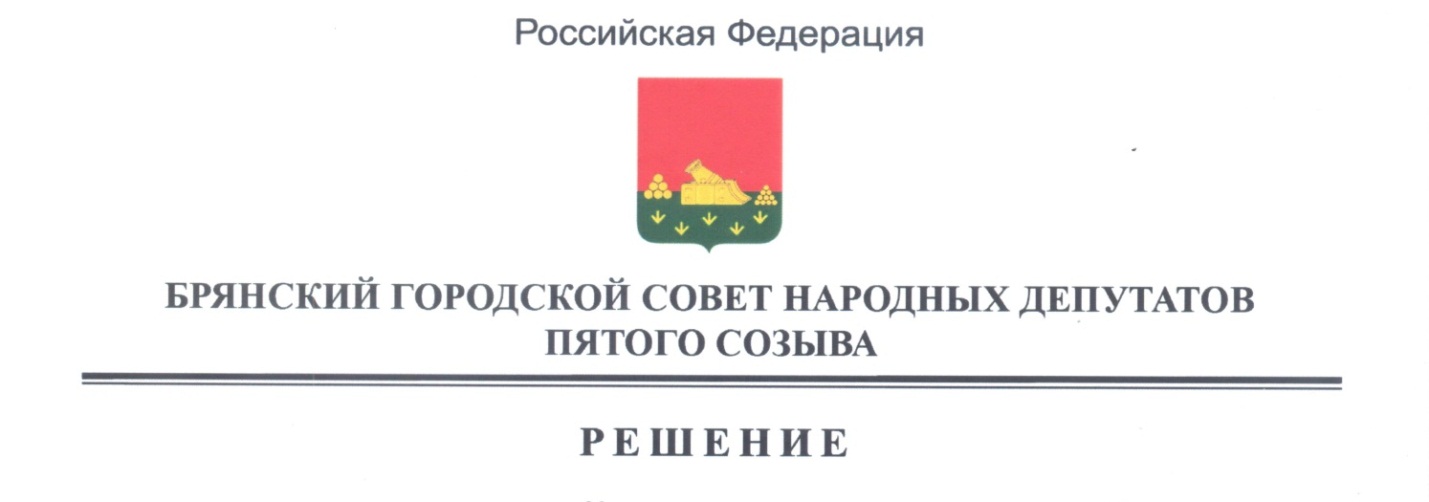 от « 25 »  мая    2016 г.                                                                     № 419О   внесении   изменений   в   РешениеБрянского      городского       Советанародных депутатов от 23.12.2015 № 328«О бюджете города Брянска на 2016 год» Руководствуясь Бюджетным кодексом Российской Федерации, Уставом города Брянска, Брянский городской Совет народных депутатовРЕШИЛ:1. Внести в Решение Брянского городского Совета народных депутатов от 23.12.2015 № 328 «О бюджете города Брянска на 2016 год» (в редакции решений Брянского городского Совета народных депутатов от 24.02.2016 №364, от 30.03.2016 №388, от 27.04.2016 №414) следующие изменения:1.1. Пункт 1 Решения изложить в новой редакции:«1. Утвердить основные характеристики бюджета города Брянска на 2016 год:общий объем доходов бюджета города Брянска в сумме 
6 246 294,8 тыс. рублей;общий объем расходов бюджета города Брянска в сумме        6 417 379,7 тыс. рублей;дефицит бюджета города Брянска в сумме 171 084,9 тыс. рублей».1.2. Пункт 12 Решения изложить в новой редакции:«12. Установить размер резервного фонда Брянской городской администрации на 2016 год в сумме 10 123,7 тыс. рублей».1.3. Пункт 20 Решения изложить в новой редакции:«20. Установить верхний предел муниципального долга города Брянска на 1 января 2017года в сумме 2 235 520,3 тыс. рублей. Установить верхний предел муниципального долга по муниципальным гарантиям города Брянска на 1 января 2017 года в сумме 
263 093,2 тыс. рублей.».1.5. Приложение № 2.1. изложить в новой редакции:«ПРИЛОЖЕНИЕ № 2.1.к Решению Брянского городскогоСовета народных депутатов«О бюджете города Брянска на 2016 год»1.6. Приложение № 3 изложить в новой редакции:«ПРИЛОЖЕНИЕ № 3к Решению Брянского городскогоСовета народных депутатов«О бюджете города Брянска на 2016 год»Доходы бюджета города Брянска на 2016 год (тыс. рублей)1.7. Приложение № 9 изложить в новой редакции:«ПРИЛОЖЕНИЕ № 9к Решению Брянского городскогоСовета народных депутатов «О бюджете города Брянска на 2016 год»Распределение бюджетных ассигнований по целевым статьям (муниципальным программам и непрограммным направлениям деятельности), главным распорядителям бюджетных средств, группам и подгруппам видов расходов классификации расходов  бюджета города Брянска на 2016 год(тыс. рублей)1.7. Приложение № 10 изложить в новой редакции:«ПРИЛОЖЕНИЕ №10к Решению Брянского городскогоСовета народных депутатов «О бюджете города Брянска на 2016 год»Ведомственная структура расходов бюджета города Брянска на 2016 год (тыс. рублей)2. Настоящее Решение вступает в силу со дня его подписания.3. Решение опубликовать в муниципальной газете «Брянск».Глава города Брянска					 		А.А. Хлиманков	1.31.4. Приложение № 2 изложить в новой редакции:                                                       «ПРИЛОЖЕНИЕ № 2к Решению Брянского городского                                                  Совета народных депутатов                                                  «О бюджете города Брянска на 2016 год»Субвенции бюджету города Брянска из областного бюджета на 2016 год                                                                                           (тыс. рублей)№ п/пНаименование Сумма1231.Субвенции по составлению (изменению) списков кандидатов в присяжные заседатели федеральных судов общей юрисдикции в Российской Федерации394,22.Субвенции  на выплату единовременных  пособий при всех формах устройства детей, лишенных родительского попечения, в семью1 551,63.Субвенции на осуществление отдельных государственных полномочий Брянской области в сфере деятельности по профилактике безнадзорности и правонарушений несовершеннолетних, организации деятельности административных комиссий и определения  перечня должностных лиц органов местного самоуправления, уполномоченных составлять протоколы об административных правонарушениях	6 252,54.Субвенции на осуществление отдельных государственных полномочий Брянской области  в области охраны труда и уведомительной регистрации территориальных соглашений и коллективных договоров601,25.Субвенции на предоставление мер социальной поддержки по оплате жилья и коммунальных услуг отдельным категориям граждан, работающих в учреждениях культуры, находящихся в сельской местности или поселках городского типа на территории Брянской области25,46.Субвенции на предоставление мер социальной поддержки работникам образовательных организаций, работающим в сельских населенных пунктах и поселках городского типа на территории Брянской области1 983,27.Субвенции на организацию и  осуществление  деятельности по опеке и попечительству, выплату ежемесячных денежных средств на содержание  и проезд ребенка, переданного на воспитание  в семью опекуна (попечителя), приемную семью,  вознаграждения  приемным родителям78 304,98.Субвенции на обеспечение  сохранности жилых помещений, закрепленных за детьми-сиротами и детьми, оставшимися без попечения родителей720,09.Субвенции на финансовое обеспечение государственных гарантий  реализации прав на получение общедоступного и бесплатного начального общего, основного общего, среднего общего  образования в общеобразовательных организациях1 195 662,710.Субвенции на финансовое обеспечение государственных гарантий  реализации прав на получение общедоступного и бесплатного дошкольного образования в образовательных организациях954 581,511.Субвенции на осуществление отдельных государственных полномочий Брянской области по организации проведения на территории Брянской области мероприятий по предупреждению и ликвидации болезней животных, их лечению, защите населения от болезней, общих для человека и животных, в части оборудования и содержания скотомогильников (биотермических ям) и в части организации отлова и содержания безнадзорных животных на территории Брянской области500,612.Субвенции на осуществление отдельных государственных полномочий Брянской области по проведению Всероссийской сельскохозяйственной переписи в 2016 году640,213.Субвенции на выплату компенсации части родительской платы за присмотр и уход за  детьми   в  образовательных организациях,  реализующих образовательную программу дошкольного образования35 157,014.Субвенции на осуществление отдельных государственных  полномочий по обеспечению  жилыми помещениями   граждан, уволенных с военной службы (службы), и приравненных к ним лиц2 246,615.Субвенции  на обеспечение предоставления жилых помещений детям-сиротам и  детям, оставшимся без попечения родителей, лицам из их числа по договорам найма специализированных жилых помещений49 155,7ИтогоИтого2 327 777,3»Субсидии бюджету города Брянска из областного бюджета на 2016 год(тыс. рублей)Субсидии бюджету города Брянска из областного бюджета на 2016 год(тыс. рублей)№ п/пНаименование Наименование СуммаСумма122331.Развитие и совершенствование сети автомобильных дорог местного значения общего пользованияРазвитие и совершенствование сети автомобильных дорог местного значения общего пользования337 846,6337 846,62.Обеспечение сохранности автомобильных дорог местного значения и условий безопасности движения по нимОбеспечение сохранности автомобильных дорог местного значения и условий безопасности движения по ним210 636,7210 636,73.Капитальный ремонт и ремонт дворовых территорий многоквартирных домов, проездов к дворовым территориям многоквартирных домов населенных пунктовКапитальный ремонт и ремонт дворовых территорий многоквартирных домов, проездов к дворовым территориям многоквартирных домов населенных пунктов51 516,751 516,74.Обеспечение мероприятий по переселению граждан из аварийного жилищного фондаОбеспечение мероприятий по переселению граждан из аварийного жилищного фонда200 537,5200 537,55.Дополнительные меры государственной поддержки обучающихсяДополнительные меры государственной поддержки обучающихся14 521,514 521,56.Софинансирование объектов капитальных вложений муниципальной собственностиСофинансирование объектов капитальных вложений муниципальной собственности3 300,03 300,07.Мероприятия по проведению оздоровительной компании детейМероприятия по проведению оздоровительной компании детей7 155,07 155,08.Субсидии бюджетам на оказание адресной финансовой поддержки спортивным организациям, осуществляющим подготовку спортивного резерва для сборных команд Российской ФедерацииСубсидии бюджетам на оказание адресной финансовой поддержки спортивным организациям, осуществляющим подготовку спортивного резерва для сборных команд Российской Федерации2 397,92 397,9ИтогоИтогоИтого827 911,9»827 911,9»КБКНаименование доходовСумма1231 00 00000 00 0000 000НАЛОГОВЫЕ И НЕНАЛОГОВЫЕ ДОХОДЫ2 705 805,01 01 00000 00 0000 000НАЛОГИ НА ПРИБЫЛЬ, ДОХОДЫ1 031 658,01 03 00000 00 0000 000НАЛОГИ НА ТОВАРЫ (РАБОТЫ, УСЛУГИ), РЕАЛИЗУЕМЫЕ НА ТЕРРИТОРИИ РОССИЙСКОЙ ФЕДЕРАЦИИ24 814,01 05 00000 00 0000 000НАЛОГИ НА СОВОКУПНЫЙ ДОХОД445 598,41 06 00000 00 0000 000НАЛОГИ НА ИМУЩЕСТВО426 788,01 08 00000 00 0000 000ГОСУДАРСТВЕННАЯ ПОШЛИНА60 183,01 11 00000 00 0000 000ДОХОДЫ ОТ ИСПОЛЬЗОВАНИЯ ИМУЩЕСТВА, НАХОДЯЩЕГОСЯ В ГОСУДАРСТВЕННОЙ И МУНИЦИПАЛЬНОЙ СОБСТВЕННОСТИ309 660,71 12 00000 00 0000 000ПЛАТЕЖИ ПРИ ПОЛЬЗОВАНИИ ПРИРОДНЫМИ РЕСУРСАМИ7 090,01 13 00000 00 0000 000ДОХОДЫ ОТ ОКАЗАНИЯ ПЛАТНЫХ УСЛУГ (РАБОТ) И КОМПЕНСАЦИИ ЗАТРАТ ГОСУДАРСТВА60 945,91 14 00000 00 0000 000ДОХОДЫ ОТ ПРОДАЖИ МАТЕРИАЛЬНЫХ И НЕМАТЕРИАЛЬНЫХ АКТИВОВ258 154,01 15 00000 00 0000 000АДМИНИСТРАТИВНЫЕ ПЛАТЕЖИ И СБОРЫ18 770,01 16 00000 00 0000 000ШТРАФЫ, САНКЦИИ, ВОЗМЕЩЕНИЕ УЩЕРБА62 143,02 00 00000 00 0000 000БЕЗВОЗМЕЗДНЫЕ ПОСТУПЛЕНИЯ3 540 489,82 02 00000 00 0000 000БЕЗВОЗМЕЗДНЫЕ ПОСТУПЛЕНИЯ ОТ ДРУГИХ БЮДЖЕТОВ БЮДЖЕТНОЙ СИСТЕМЫ РОССИЙСКОЙ ФЕДЕРАЦИИ3 570 077,22 02 01000 00 0000 151Дотации бюджетам субъектов Российской Федерации и муниципальных образований414 388,02 02 01001 00 0000 151Дотации на выравнивание бюджетной обеспеченности414 388,02 02 01001 04 0000 151Дотации бюджетам городских округов на выравнивание бюджетной обеспеченности414 388,02 02 02000 00 0000 151Субсидии бюджетам бюджетной системы Российской Федерации (межбюджетные субсидии)827 911,92 02 02077 00 0000 151Субсидии бюджетам на софинансирование капитальных вложений в объекты государственной (муниципальной) собственности 3 300,02 02 02077 04 0000 151Субсидии бюджетам городских округов на софинансирование капитальных вложений в объекты государственной (муниципальной) собственности 3 300,02 02 02088 00 0000 151Субсидии бюджетам муниципальных образований на обеспечение мероприятий по капитальному ремонту многоквартирных домов, переселению граждан из аварийного жилищного фонда и модернизации систем коммунальной инфраструктуры за счет средств, поступивших от государственной корпорации - Фонда содействия реформированию жилищно-коммунального хозяйства143 995,62 02 02088 04 0000 151Субсидии бюджетам городских округов на обеспечение мероприятий по капитальному ремонту многоквартирных домов, переселению граждан из аварийного жилищного фонда и модернизации систем коммунальной инфраструктуры за счет средств, поступивших от государственной корпорации - Фонда содействия реформированию жилищно-коммунального хозяйства143 995,62 02 02088 04 0002 151Субсидии бюджетам городских округов на обеспечение мероприятий по переселению граждан из аварийного жилищного фонда за счет средств, поступивших от государственной корпорации - Фонда содействия реформированию жилищно-коммунального хозяйства143 995,62 02 02089 00 0000 151Субсидии бюджетам муниципальных образований на обеспечение мероприятий по капитальному ремонту многоквартирных домов, переселению граждан из аварийного жилищного фонда и модернизации систем коммунальной инфраструктуры за счет средств бюджетов56 541,92 02 02089 04 0000 151Субсидии бюджетам городских округов на обеспечение мероприятий по капитальному ремонту многоквартирных домов, переселению граждан из аварийного жилищного фонда и модернизации систем коммунальной инфраструктуры за счет средств бюджетов56 541,92 02 02089 04 0002 151Субсидии бюджетам городских округов на обеспечение мероприятий по переселению граждан из аварийного жилищного фонда за счет средств бюджетов56 541,92 02 02133 00 0000 151Субсидии бюджетам на оказание адресной финансовой поддержки спортивным организациям, осуществляющим подготовку спортивного резерва для сборных команд Российской Федерации2 397,92 02 02133 04 0000 151Субсидии бюджетам городских округов на оказание адресной финансовой поддержки спортивным организациям, осуществляющим подготовку спортивного резерва для сборных команд Российской Федерации2 397,92 02 02216 00 0000 151Субсидии бюджетам на осуществление дорожной деятельности в отношении автомобильных дорог общего пользования, а также капитального ремонта и ремонта дворовых территорий многоквартирных домов, проездов к дворовым территориям многоквартирных домов населенных пунктов600 000,02 02 02216 04 0000 151Субсидии бюджетам городских округов на осуществление дорожной деятельности в отношении автомобильных дорог общего пользования, а также капитального ремонта и ремонта дворовых территорий многоквартирных домов, проездов к дворовым территориям многоквартирных домов населенных пунктов600 000,02 02 02999 00 0000 151Прочие субсидии21 676,52 02 02999 04 0000 151Прочие субсидии бюджетам городских округов21 676,52 02 03000 00 0000 151Субвенции бюджетам субъектов Российской Федерации и муниципальных образований2 327 777,32 02 03007 04 0000 151Субвенции бюджетам на составление (изменение) списков кандидатов в присяжные заседатели федеральных судов общей юрисдикции в Российской Федерации394,22 02 03007 04 0000 151Субвенции бюджетам городских округов на составление (изменение) списков кандидатов в присяжные заседатели федеральных судов общей юрисдикции в Российской Федерации394,22 02 03020 00 0000 151Субвенции бюджетам на выплату единовременного пособия при всех формах устройства детей, лишенных родительского попечения, в семью1 551,62 02 03020 04 0000 151Субвенции бюджетам городских округов на выплату единовременного пособия при всех формах устройства детей, лишенных родительского попечения, в семью1 551,62 02 03024 00 0000 151Субвенции местным бюджетам на выполнение передаваемых полномочий субъектов Российской Федерации2 238 632,02 02 03024 04 0000 151Субвенции бюджетам городских округов на выполнение передаваемых полномочий субъектов Российской Федерации2 238 632,02 02 03029 00 0000 151Субвенции бюджетам на компенсацию части платы, взимаемой с родителей (законных представителей) за присмотр и уход за детьми, посещающими образовательные организации, реализующие образовательные программы дошкольного образования35 157,02 02 03029 04 0000 151Субвенции бюджетам городских округов на компенсацию части платы, взимаемой с родителей (законных представителей) за присмотр и уход за детьми, посещающими образовательные организации, реализующие образовательные программы дошкольного образования35 157,02 02 03077 00 0000 151Субвенции бюджетам на обеспечение жильем граждан, уволенных с военной службы (службы), и приравненных к ним лиц2 246,62 02 03077 04 0000 151Субвенции бюджетам городских округов на обеспечение жильем граждан, уволенных с военной службы (службы), и приравненных к ним лиц2 246,62 02 03119 00 0000 151Субвенции бюджетам муниципальных образований на предоставление жилых помещений детям-сиротам и детям, оставшимся без попечения родителей, лицам из их числа по договорам найма специализированных жилых помещений49 155,72 02 03119 04 0000 151Субвенции бюджетам городских округов на предоставление жилых помещений детям-сиротам и детям, оставшимся без попечения родителей, лицам из их числа по договорам найма специализированных жилых помещений49 155,72 02 03121 00 0000 151Субвенции бюджетам на проведение Всероссийской сельскохозяйственной переписи в 2016 году640,22 02 03121 04 0000 151Субвенции бюджетам городских округов на проведение Всероссийской сельскохозяйственной переписи в 2016 году640,22 19 0000000 0000 000ВОЗВРАТ ОСТАТКОВ СУБСИДИЙ, СУБВЕНЦИЙ И ИНЫХ МЕЖБЮДЖЕТНЫХ ТРАНСФЕРТОВ, ИМЕЮЩИХ ЦЕЛЕВОЕ НАЗНАЧЕНИЕ ПРОШЛЫХ ЛЕТ-29 587,42 19 04000 04 0000 151Возврат остатков субсидий, субвенций и иных межбюджетных трансфертов, имеющих целевое назначение, прошлых лет из бюджетов городских округов-29 587,4ИТОГО6 246 294,8»НаименованиеЦСРЦСРЦСРЦСРГРБСВРСуммаНаименованиеМПППМПОМНРГРБСВРСумма12345678МУНИЦИПАЛЬНАЯ ПРОГРАММА "СТИМУЛИРОВАНИЕ ЭКОНОМИЧЕСКОЙ АКТИВНОСТИ В ГОРОДЕ БРЯНСКЕ" на 2016-2018 годы01220 782,6Подпрограмма "Поддержка малого и среднего предпринимательства в городе Брянске" на 2016-2018 годы011150,0Основное мероприятие "Обеспечение благоприятных условий для развития малого и среднего предпринимательства, как основы социально- экономического развития города Брянска"01101150,0Расширение доступа субъектов малого и среднего предпринимательства к финансовым и имущественным ресурсам011011187020,0Брянская городская администрация011011187000320,0Иные бюджетные ассигнования011011187000380020,0Субсидии юридическим лицам (кроме некоммерческих организаций), индивидуальным предпринимателям, физическим лицам - производителям товаров, работ и услуг011011187000381020,0Обеспечение консультационной, организационно - методической и информационной поддержки предпринимательской деятельности, развитие инфраструктуры поддержки субъектов малого и среднего предпринимательства011011188085,0Брянская городская администрация011011188000385,0Расходы на выплаты персоналу в целях обеспечения выполнения функций государственными (муниципальными) органами, казенными учреждениями, органами управления государственными внебюджетными фондами011011188000310020,0Расходы на выплату персоналу государственных (муниципальных) органов011011188000312020,0Закупка товаров, работ и услуг для государственных (муниципальных) нужд011011188000320065,0Иные закупки товаров, работ и услуг для обеспечения государственных (муниципальных) нужд011011188000324065,0Поддержка субъектов малого и среднего предпринимательства в сфере образования011011189015,0Брянская городская администрация011011189000315,0Закупка товаров, работ и услуг для государственных (муниципальных) нужд011011189000320015,0Иные закупки товаров, работ и услуг для обеспечения государственных (муниципальных) нужд011011189000324015,0Содействие росту конкурентоспособности и продвижению продукции субъектов малого и среднего предпринимательства011011190030,0Брянская городская администрация011011190000330,0Закупка товаров, работ и услуг для государственных (муниципальных) нужд011011190000320030,0Иные закупки товаров, работ и услуг для обеспечения государственных (муниципальных) нужд011011190000324030,0Подпрограмма "Организация транспортного обслуживания в городе Брянске "                         на 2016-2018 годы012211 764,6Основное мероприятие "Обеспечение доступности услуг транспорта общего пользования  в городе Брянске"01201211 764,6Организация транспортного обслуживания социально - значимых маршрутов города Брянска0120111630194 795,5Брянская городская администрация0120111630003194 795,5Иные бюджетные ассигнования0120111630003800194 795,5Субсидии юридическим лицам (кроме некоммерческих организаций), индивидуальным предпринимателям, физическим лицам - производителям товаров, работ, услуг0120111630003810194 795,5Приобретение в лизинг нового подвижного состава транспорта общего пользования01201116409 364,6Брянская городская администрация01201116400039 364,6Закупка товаров, работ и услуг для государственных (муниципальных) нужд01201116400032009 364,6Иные закупки товаров, работ и услуг для обеспечения государственных (муниципальных) нужд01201116400032409 364,6Предоставление спецавтотранспорта инвалидам-колясочникам01201116502 300,0Брянская городская администрация01201116500032 300,0Иные бюджетные ассигнования01201116500038002 300,0Субсидии юридическим лицам (кроме некоммерческих организаций), индивидуальным предпринимателям, физическим лицам - производителям товаров, работ, услуг01201116500038102 300,0Изготовление печатной продукции по тематике безопасности дорожного движения 0120111660100,0Брянская городская администрация0120111660003100,0Закупка товаров, работ и услуг для государственных (муниципальных) нужд0120111660003200100,0Иные закупки товаров, работ и услуг для обеспечения государственных (муниципальных) нужд0120111660003240100,0Формирование безбарьерной среды жизнедеятельности для инвалидов и других маломобильных групп населения (доступная среда)01201134005 204,5Брянская городская администрация01201134000035 204,5Закупка товаров, работ и услуг для государственных (муниципальных) нужд01201134000032005 204,5Иные закупки товаров, работ и услуг для обеспечения государственных (муниципальных) нужд01201134000032405 204,5Подпрограмма "Правопорядок"                               на 2016-2018 годы0131 049,9Основное мероприятие "Обеспечение на территории города Брянска антитеррористической защищенности населения, общественной безопасности и правопорядка"013011 049,9Профилактика преступлений и правонарушений01301113101 049,9Брянская городская администрация01301113100031 049,9Закупка товаров, работ и услуг для обеспечения государственных (муниципальных) нужд0130111310003200399,6Иные закупки товаров, работ и услуг для обеспечения государственных (муниципальных) нужд0130111310003240399,6Социальное обеспечение и иные выплаты населению0130111310003300650,3Иные выплаты населению0130111310003360650,3Подпрограмма "Обеспечение жильем молодых семей" на 2016-2018 годы0143 818,1Основное мероприятие "Предоставление муниципальной поддержки в решении жилищной проблемы молодых семей, признанных в установленном порядке нуждающимися в улучшении жилищных условий"014013 818,1Социальные выплаты молодым семьям на приобретение (строительство) жилья01401133603 818,1Брянская городская администрация01401133600033 818,1Социальное обеспечение и иные выплаты населению01401133600033003 818,1Социальные выплаты гражданам, кроме публичных нормативных социальных выплат01401133600033203 818,1Подпрограмма "Информационное обеспечение деятельности Брянской городской администрации" на 2016-2018 годы0154 000,0Основное мероприятие "Своевременное и полное информирование населения города Брянска о деятельности Брянской городской администрации"015014 000,0Информирование населения  о  деятельности Брянской городской администрации01501109204 000,0Брянская городская администрация01501109200034 000,0Закупка товаров, работ и услуг для государственных (муниципальных) нужд01501109200032004 000,0Иные закупки товаров, работ и услуг для обеспечения государственных (муниципальных) нужд01501109200032404 000,0МУНИЦИПАЛЬНАЯ ПРОГРАММА ГОРОДА БРЯНСКА "ПОВЫШЕНИЕ БЕЗОПАСНОСТИ ДОРОЖНОГО ДВИЖЕНИЯ В ГОРОДЕ БРЯНСКЕ"  на 2016-2018 годы02892 398,7Основное мероприятие "Обеспечение безопасности дорожного движения посредством совершенствования улично - дорожной сети и внедрения современных технических средств организации дорожного движения на ней"02001858 137,8Расходы по капитальному ремонту городских автомобильных дорог02001115805 530,3Комитет по жилищно - коммунальному хозяйству Брянской городской администрации02001115800085 530,3Закупка товаров, работ и услуг для государственных (муниципальных) нужд02001115800082005 530,3Иные закупки товаров, работ и услуг для обеспечения государственных (муниципальных) нужд02001115800082405 530,3Расходы по ремонту городских автомобильных дорог 020011159017 141,0Комитет по жилищно - коммунальному хозяйству Брянской городской администрации020011159000817 141,0Закупка товаров, работ и услуг для государственных (муниципальных) нужд020011159000820017 141,0Иные закупки товаров, работ и услуг для обеспечения государственных (муниципальных) нужд020011159000824017 141,0 Расходы по капитальному ремонту и ремонту дворовых территорий многоквартирных домов, проездов к дворовым территориям многоквартирных домов города Брянска02001116105 281,7Комитет по жилищно - коммунальному хозяйству Брянской городской администрации02001116100085 281,7Закупка товаров, работ и услуг для государственных (муниципальных) нужд02001116100082005 281,7Иные закупки товаров, работ и услуг для обеспечения государственных (муниципальных) нужд02001116100082405 281,7Содержание автомобильных дорог и искусственных дорожных сооружений в их составе0200111670201 650,0Брянская городская администрация020011167000324 000,0Предоставление субсидий бюджетным, автономным учреждениям и иным некоммерческим организациям020011167000360024 000,0Субсидии бюджетным учреждениям020011167000361024 000,0Комитет по жилищно - коммунальному хозяйству Брянской городской администрации0200111670008177 650,0Закупка товаров, работ и услуг для обеспечения государственных (муниципальных) нужд0200111670008200650,0Иные закупки товаров, работ и услуг для обеспечения государственных (муниципальных) нужд0200111670008240650,0Предоставление субсидий бюджетным, автономным учреждениям и иным некоммерческим организациям0200111670008600177 000,0Субсидии бюджетным учреждениям0200111670008610177 000,0Расходы на капитальный ремонт искусственных сооружений02001117301 434,0Комитет по жилищно - коммунальному хозяйству Брянской городской администрации02001117300081 434,0Закупка товаров, работ и услуг для государственных (муниципальных) нужд02001117300082001 434,0Иные закупки товаров, работ и услуг для обеспечения государственных (муниципальных) нужд02001117300082401 434,0Развитие и совершенствование сети автомобильных дорог местного значения общего пользования0200116160337 846,5Комитет по жилищно - коммунальному хозяйству Брянской городской администрации0200116160008337 846,5Капитальные вложения в объекты государственной (муниципальной) собственности0200116160008400337 846,5Бюджетные инвестиции 0200116160008410337 846,5Обеспечение сохранности автомобильных дорог местного значения и условий безопасности движения по ним0200116170210 636,8Комитет по жилищно - коммунальному хозяйству Брянской городской администрации0200116170008210 636,8Закупка товаров, работ и услуг для государственных (муниципальных) нужд0200116170008200210 636,8Иные закупки товаров, работ и услуг для обеспечения государственных (муниципальных) нужд0200116170008240210 636,8Капитальный ремонт и ремонт дворовых территорий многоквартирных домов, проездов к дворовым территориям многоквартирных домов населенных пунктов020011618051 516,7Комитет по жилищно - коммунальному хозяйству Брянской городской администрации020011618000851 516,7Закупка товаров, работ и услуг для государственных (муниципальных) нужд020011618000820051 516,7Иные закупки товаров, работ и услуг для обеспечения государственных (муниципальных) нужд020011618000824051 516,7Софинансирование расходов на развитие и совершенствование сети автомобильных дорог местного значения общего пользования02001S616017 781,4Комитет по жилищно - коммунальному хозяйству Брянской городской администрации02001S616000817 781,4Капитальные вложения в объекты государственной (муниципальной) собственности02001S616000840017 781,4Бюджетные инвестиции 02001S616000841017 781,4Софинансирование расходов на обеспечение сохранности автомобильных дорог местного значения и условий безопасности движения по ним02001S61709 319,4Комитет по жилищно - коммунальному хозяйству Брянской городской администрации02001S61700089 319,4Закупка товаров, работ и услуг для государственных (муниципальных) нужд02001S61700082009 319,4Иные закупки товаров, работ и услуг для обеспечения государственных (муниципальных) нужд02001S61700082409 319,4Основное мероприятие "Развитие  дорожной сети"0200234 260,9Бюджетные инвестиции в объекты капитального строительства муниципальной собственности020021050034 260,9Комитет по жилищно - коммунальному хозяйству Брянской городской администрации020021050000834 260,9Капитальные вложения в объекты государственной (муниципальной) собственности020021050000840034 260,9Бюджетные инвестиции 020021050000841034 260,9МУНИЦИПАЛЬНАЯ ПРОГРАММА "ОСУЩЕСТВЛЕНИЕ ПОЛНОМОЧИЙ ИСПОЛНИТЕЛЬНОГО ОРГАНА МЕСТНОГО САМОУПРАВЛЕНИЯ ГОРОДА БРЯНСКА" на 2016-2018 годы03346 438,4Основное мероприятие "Организация и осуществление мероприятий по мобилизационной подготовке муниципальных предприятий и учреждений, находящихся на территории города Брянска"03001630,4Мероприятия по обеспечению мобилизационной готовности экономики0300111210630,4Брянская городская администрация0300111210003630,4Закупка товаров, работ и услуг для государственных (муниципальных) нужд0300111210003200630,4Иные закупки товаров, работ и услуг для обеспечения государственных (муниципальных) нужд0300111210003240630,4Основное мероприятие "Предупреждение чрезвычайных ситуаций, развитие гражданской обороны, защита населения и территорий города Брянска от чрезвычайных ситуаций природного и техногенного характера"0300226 033,6Учреждения, осуществляющие  полномочия в области защиты населения и территории города Брянска от чрезвычайных ситуаций природного и техногенного характера, гражданской обороны030021033024 072,5Брянская городская администрация030021033000324 072,5Расходы на выплаты персоналу в целях обеспечения выполнения функций государственными (муниципальными) органами, казенными учреждениями, органами управления государственными внебюджетными фондами030021033000310018 142,3Расходы на выплату персоналу казенных учреждений030021033000311018 142,3Закупка товаров, работ и услуг для государственных (муниципальных) нужд03002103300032005 801,7Иные закупки товаров, работ и услуг для обеспечения государственных (муниципальных) нужд03002103300032405 801,7Иные бюджетные ассигнования0300210330003800128,5Уплата налогов, сборов и иных платежей0300210330003850128,5Прочие выплаты по обязательствам органов местного самоуправления  города Брянска03002105101 961,1Брянская городская администрация03002105100031 961,1Иные бюджетные ассигнования03002105100038001 961,1Исполнение судебных актов 03002105100038301 961,1Основное мероприятие "Решение задач в области обеспечения безопасности населения на водных объектах города Брянска"030033 110,0Учреждения, осуществляющие полномочия в области безопасности населения на водных объектах города Брянска03003103403 110,0Брянская городская администрация03003103400033 110,0Расходы на выплаты персоналу в целях обеспечения выполнения функций государственными (муниципальными) органами, казенными учреждениями, органами управления государственными внебюджетными фондами03003103400031002 488,8Расходы на выплату персоналу казенных учреждений03003103400031102 488,8Закупка товаров, работ и услуг для государственных (муниципальных) нужд0300310340003200586,9Иные закупки товаров, работ и услуг для обеспечения государственных (муниципальных) нужд0300310340003240586,9Иные бюджетные ассигнования030031034000380034,3Уплата налогов, сборов и иных платежей030031034000385034,3Основное мероприятие "Формирование и развитие эффективной системы поддержки студентов"03004204,0Именные муниципальные стипендии города Брянска0300412820204,0Брянская городская администрация0300412820003204,0Социальное обеспечение и иные выплаты населению0300412820003300204,0Стипендии 0300412820003340204,0Основное мероприятие "Осуществление мер по улучшению положения отдельных категорий граждан, включая граждан пожилого возраста, повышению степени их социальной защищенности, активизации их участия в жизни общества"0300564 286,0Ежемесячные пенсии за выслугу лет лицам, замещавшим муниципальные должности в соответствии с Решением Брянского городского Совета народных депутатов от 28.02.2007 №644 "О принятии Положения о пенсионном обеспечении лиц, замещавших муниципальные должности города Брянска"03005133007 221,0Брянская городская администрация03005133000037 221,0Социальное обеспечение и иные выплаты населению03005133000033007 221,0Социальные выплаты гражданам, кроме публичных нормативных социальных выплат03005133000033207 221,0Ежемесячные пенсии за выслугу лет муниципальным служащим в соответствии с Решениями Брянского городского Совета народных депутатов от 11.04.2007 №670 "О принятии Положения  о порядке установления выплаты и перерасчета пенсии за выслугу лет лицам, замещавшим должности муниципальной службы в органах местного самоуправления города Брянска", от 27.04.2011 №518 «О мерах социальной поддержки для отдельной категории граждан»030051331037 000,0Брянская городская администрация030051331000337 000,0Социальное обеспечение и иные выплаты населению030051331000330037 000,0Социальные выплаты гражданам, кроме публичных нормативных социальных выплат030051331000332037 000,0Ежемесячная доплата к государственной пенсии отдельным категориям пенсионеров в соответствии с Решением Брянского городского Совета  народных депутатов от 27.07.2007 №749 "О принятии Положения о доплате к государственной пенсии отдельным категориям пенсионеров"03005133201 925,0Брянская городская администрация03005133200031 925,0Социальное обеспечение и иные выплаты населению03005133200033001 925,0Публичные нормативные социальные выплаты гражданам03005133200033101 925,0Ежемесячная выплата к государственной пенсии в соответствии с Решением Брянского городского Совета народных депутатов от 17.08.2011 № 601 "О  медали "За вклад в развитие города Брянска" 030051333017 432,0Брянская городская администрация030051333000317 432,0Социальное обеспечение и иные выплаты населению030051333000330017 432,0Публичные нормативные социальные выплаты гражданам030051333000331017 432,0Выплаты лицам, удостоенным звания "Почетный гражданин города Брянска"0300513350636,0Брянская городская администрация0300513350003636,0Социальное обеспечение и иные выплаты населению0300513350003300636,0Публичные нормативные социальные выплаты гражданам0300513350003310636,0Выплаты лицам, награждённым почётным знаком отличия "За заслуги перед городом Брянском"030051342072,0Брянская городская администрация030051342000372,0Социальное обеспечение и иные выплаты населению030051342000330072,0Публичные нормативные социальные выплаты гражданам030051342000331072,0Основное мероприятие "Защита прав и законных интересов несовершеннолетних, лиц из числа детей-сирот и детей, оставшихся без попечения родителей"0300649 155,7Предоставление жилых помещений детям-сиротам и детям, оставшимся без попечения родителей, лицам из их числа по договорам найма специализированных жилых помещений03006R082049 155,7Брянская городская администрация03006R082000349 155,7Капитальные вложения в объекты государственной (муниципальной) собственности03006R082000340049 155,7Бюджетные инвестиции 03006R082000341049 155,7Основное мероприятие "Обеспечение реализации отдельных государственных полномочий Брянской области,  переданных на муниципальный  уровень"0300710 134,7Профилактика безнадзорности и правонарушений несовершеннолетних, организация деятельности административных комиссий и определение перечня должностных лиц органов местного самоуправления, уполномоченных составлять протоколы об административных правонарушениях03007120206 252,5Брянская городская администрация03007120200036 252,5Расходы на выплаты персоналу в целях обеспечения выполнения функций государственными (муниципальными) органами, казенными учреждениями, органами управления государственными внебюджетными фондами03007120200031006 122,5Расходы на выплату персоналу государственных (муниципальных) органов03007120200031206 122,5Закупка товаров, работ и услуг для государственных (муниципальных) нужд0300712020003200130,0Иные закупки товаров, работ и услуг для обеспечения государственных (муниципальных) нужд0300712020003240130,0Осуществление отдельных полномочий в области охраны труда и уведомительной регистрации территориальных соглашений и коллективных договоров0300717900601,2Брянская городская администрация0300717900003601,2Расходы на выплаты персоналу в целях обеспечения выполнения функций государственными (муниципальными) органами, казенными учреждениями, органами управления государственными внебюджетными фондами0300717900003100591,2Расходы на выплату персоналу государственных (муниципальных) органов0300717900003120591,2Закупка товаров, работ и услуг для государственных (муниципальных) нужд030071790000320010,0Иные закупки товаров, работ и услуг для обеспечения государственных (муниципальных) нужд030071790000324010,0Осуществление полномочий по составлению (изменению) списков кандидатов в присяжные заседатели федеральных судов общей юрисдикции в Российской Федерации 0300751200394,2Брянская городская администрация0300751200003394,2Закупка товаров, работ и услуг для государственных (муниципальных) нужд0300751200003200394,2Иные закупки товаров, работ и услуг для обеспечения государственных (муниципальных) нужд0300751200003240394,2Проведение Всероссийской сельскохозяйственной переписи в 2016 году0300753910640,2Брянская городская администрация0300753910003640,2Закупка товаров, работ и услуг для государственных (муниципальных) нужд0300753910003200640,2Иные закупки товаров, работ и услуг для обеспечения государственных (муниципальных) нужд0300753910003240640,2Обеспечение жильем  граждан, уволенных с военной службы (службы), и приравненных к ним лиц 03007548502 246,6Брянская городская администрация03007548500032 246,6Капитальные вложения в объекты государственной (муниципальной) собственности03007548500034002 246,6Бюджетные инвестиции 03007548500034102 246,6Подпрограмма "Обеспечение реализации полномочий исполнительного органа местного самоуправления " на 2016-2018 годы031180 396,0Основное мероприятие "Создание условий для эффективного исполнения полномочий исполнительного органа местного самоуправления города  Брянска"03101180 396,0Обеспечение деятельности Главы Брянской городской администрации03101100202 104,9Брянская городская администрация03101100200032 104,9Расходы на выплаты персоналу в целях обеспечения выполнения функций государственными (муниципальными) органами, казенными учреждениями, органами управления государственными внебюджетными фондами03101100200031002 104,9Расходы на выплату персоналу государственных (муниципальных) органов03101100200031202 104,9Руководство и управление в сфере установленных функций органов местного самоуправления0310110100145 672,1Брянская городская администрация0310110100003145 672,1Расходы на выплаты персоналу в целях обеспечения выполнения функций государственными (муниципальными) органами, казенными учреждениями, органами управления государственными внебюджетными фондами0310110100003100128 077,0Расходы на выплату персоналу государственных (муниципальных) органов0310110100003120128 077,0Закупка товаров, работ и услуг для государственных (муниципальных) нужд031011010000320016 563,2Иные закупки товаров, работ и услуг для обеспечения государственных (муниципальных) нужд031011010000324016 563,2Иные бюджетные ассигнования03101101000038001 031,9Уплата налогов, сборов и иных платежей03101101000038501 031,9Организация и осуществление транспортного обслуживания должностных лиц органов местного самоуправления города Брянска031011030016 360,4Брянская городская администрация031011030000316 360,4Предоставление субсидий бюджетным, автономным учреждениям и иным некоммерческим организациям031011030000360016 360,4Субсидии бюджетным учреждениям031011030000361016 360,4Содержание (эксплуатация) имущества, находящего в муниципальной собственности города Брянска031011031013 702,5Брянская городская администрация031011031000313 702,5Предоставление субсидий бюджетным, автономным учреждениям и иным некоммерческим организациям031011031000360013 702,5Субсидии бюджетным учреждениям031011031000361013 702,5Содержание (эксплуатация) объектов, помещений и прилегающих к ним территорий, находящихся в муниципальной собственности города Брянска03101103201 891,1Брянская городская администрация03101103200031 891,1Предоставление субсидий бюджетным, автономным учреждениям и иным некоммерческим организациям03101103200036001 891,1Субсидии бюджетным учреждениям03101103200036101 891,1Оценка недвижимости, признание прав и регулирование отношений по государственной и муниципальной собственности03101105509,0Брянская городская администрация03101105500039,0Закупка товаров, работ и услуг для государственных (муниципальных) нужд03101105500032009,0Иные закупки товаров, работ и услуг для обеспечения государственных (муниципальных) нужд03101105500032409,0Реализация общегородских мероприятий0310110910256,7Брянская городская администрация0310110910003256,7Предоставление субсидий бюджетным, автономным учреждениям и иным некоммерческим организациям0310110910003600256,7Субсидии бюджетным учреждениям0310110910003610256,7Проведение оценки права размещения нестационарных объектов на территории города Брянска0310111000100,0Брянская городская администрация0310111000003100,0Закупка товаров, работ и услуг для государственных (муниципальных) нужд0310111000003200100,0Иные закупки товаров, работ и услуг для обеспечения государственных (муниципальных) нужд0310111000003240100,0Демонтаж несанкционированных рекламных конструкций, установленных и эксплуатируемых на территории города Брянска0310111050299,3Брянская городская администрация0310111050003299,3Закупка товаров, работ и услуг для государственных (муниципальных) нужд0310111050003200299,3Иные закупки товаров, работ и услуг для обеспечения государственных (муниципальных) нужд0310111050003240299,3Подпрограмма "Повышение качества и доступности предоставления государственных и муниципальных услуг в городе Брянске" на 2016-2018 годы03212 488,0Основное мероприятие "Обеспечение для граждан и организаций доступности услуг, оказываемых на основе информационно-телекоммуникационной инфраструктуры на территории города Брянска"0320112 488,0Многофункциональные центры по предоставлению государственных и муниципальных услуг032011023011 968,0Брянская городская администрация032011023000311 968,0Предоставление субсидий  бюджетным, автономным учреждениям и иным некоммерческим организациям032011023000360011 968,0Субсидии автономным учреждениям032011023000362011 968,0Повышение качества и доступности предоставления государственных и муниципальных услуг0320118640520,0Брянская городская администрация0320118640003520,0Предоставление субсидий  бюджетным, автономным учреждениям и иным некоммерческим организациям0320118640003600520,0Субсидии автономным учреждениям0320118640003620520,0МУНИЦИПАЛЬНАЯ ПРОГРАММА ГОРОДА БРЯНСКА "УПРАВЛЕНИЕ МУНИЦИПАЛЬНЫМИ ФИНАНСАМИ ГОРОДА БРЯНСКА" (2014-2017 ГОДЫ)04305 000,0Основное мероприятие "Осуществление бюджетной политики города Брянска"0400126 000,0Руководство и управление в сфере установленных функций органов местного самоуправления040011010026 000,0Финансовое управление Брянской городской администрации040011010000426 000,0Расходы на выплаты персоналу в целях обеспечения выполнения функций государственными (муниципальными) органами, казенными учреждениями, органами управления государственными внебюджетными фондами040011010000410023 713,9Расходы на выплату персоналу государственных (муниципальных) органов040011010000412023 713,9Закупка товаров, работ и услуг для государственных (муниципальных) нужд04001101000042002 246,7Иные закупки товаров, работ и услуг для обеспечения государственных (муниципальных) нужд04001101000042402 246,7Иные бюджетные ассигнования040011010000480039,4Уплата налогов, сборов и иных платежей040011010000485039,4Подпрограмма "Управление муниципальным долгом города Брянска" (2016-2017 годы)041279 000,0Основное мероприятие "Реализация мероприятий, направленных на поэтапное сокращение муниципального долга"04101279 000,0Управление муниципальным долгом города Брянска0410113800279 000,0Финансовое управление Брянской городской администрации0410113800004279 000,0Обслуживание государственного (муниципального) долга0410113800004700279 000,0Обслуживание муниципального долга0410113800004730279 000,0МУНИЦИПАЛЬНАЯ ПРОГРАММА  ГОРОДА БРЯНСКА "РАЗВИТИЕ ОБРАЗОВАНИЯ В ГОРОДЕ БРЯНСКЕ" на 2014-2017 годы053 098 080,0Основное мероприятие "Реализация государственной политики в сфере образования на территории города Брянска"05001146 980,4Руководство и управление в сфере установленных функций органов местного самоуправления050011010014 488,3Управление образования Брянской городской администрации050011010000514 488,3Расходы на выплаты персоналу в целях обеспечения выполнения функций государственными (муниципальными) органами, казенными учреждениями, органами управления государственными внебюджетными фондами050011010000510014 235,1Расходы на выплату персоналу государственных (муниципальных) органов050011010000512014 235,1Закупка товаров, работ и услуг для государственных (муниципальных) нужд0500110100005200250,9Иные закупки товаров, работ и услуг для обеспечения государственных (муниципальных) нужд0500110100005240250,9Иные бюджетные ассигнования05001101000058002,3Уплата налогов, сборов и иных платежей05001101000058502,3Осуществление функций и полномочий в сфере образования050011300095 536,7Управление образования Брянской городской администрации050011300000595 536,7Расходы на выплаты персоналу в целях обеспечения выполнения функций государственными (муниципальными) органами, казенными учреждениями, органами управления государственными внебюджетными фондами050011300000510086 033,1Расходы на выплату персоналу казенных учреждений050011300000511086 033,1Закупка товаров, работ и услуг для государственных (муниципальных) нужд05001130000052008 779,0Иные закупки товаров, работ и услуг для обеспечения государственных (муниципальных) нужд05001130000052408 779,0Иные бюджетные ассигнования0500113000005800724,6Исполнение судебных актов 050011300000583045,8Уплата налогов, сборов и иных платежей0500113000005850678,8Предоставление мер социальной поддержки работникам образовательных организаций, работающим в сельских населенных пунктах и поселках городского типа на территории Брянской области05001147701 798,4Управление образования Брянской городской администрации05001147700051 798,4Социальное обеспечение и иные выплаты населению0500114770005300430,2Социальные выплаты гражданам, кроме публичных нормативных социальных выплат0500114770005320430,2Предоставление субсидий бюджетным, автономным учреждениям и иным некоммерческим организациям05001147700056001 368,2Субсидии бюджетным учреждениям05001147700056101 368,2Компенсация части родительской платы за присмотр и уход за детьми в образовательных организациях, реализующих образовательную программу дошкольного образования050011478035 157,0Управление образования Брянской городской администрации050011478000535 157,0Социальное обеспечение и иные выплаты населению050011478000530035 157,0Публичные нормативные социальные выплаты гражданам050011478000531035 157,0Основное мероприятие "Повышение доступности и качества предоставления дошкольного, общего и  дополнительного образования"050022 864 664,6Расходы на реализацию программ дошкольного образования0500212860213 047,1Управление образования Брянской городской администрации0500212860005213 047,1Предоставление субсидий  бюджетным, автономным учреждениям и иным некоммерческим организациям0500212860005600213 047,1Субсидии бюджетным учреждениям0500212860005610211 861,3Субсидии автономным учреждениям05002128600056201 185,8Расходы на реализацию программ общего образования0500212870234 837,1Управление образования Брянской городской администрации0500212870005234 837,1Предоставление субсидий  бюджетным, автономным учреждениям и иным некоммерческим организациям0500212870005600234 837,1Субсидии бюджетным учреждениям0500212870005610228 395,0Субсидии автономным учреждениям05002128700056206 442,1Расходы на реализацию программ дополнительного образования0500212880111 041,3Управление образования Брянской городской администрации0500212880005111 041,3Предоставление субсидий  бюджетным, автономным учреждениям и иным некоммерческим организациям0500212880005600111 041,3Субсидии бюджетным учреждениям0500212880005610111 041,3Расходы на прочие образовательные учреждения 0500212910123 362,9Управление образования Брянской городской администрации0500212910005123 362,9Предоставление субсидий  бюджетным, автономным учреждениям и иным некоммерческим организациям0500212910005600123 362,9Субсидии бюджетным учреждениям0500212910005610121 205,4Субсидии автономным учреждениям05002129100056202 157,5Финансовое обеспечение государственных гарантий реализации прав на получение общедоступного и бесплатного начального общего, основного общего, среднего общего образования в общеобразовательных организациях05002147001 195 662,7Управление образования Брянской городской администрации05002147000051 195 662,7Предоставление субсидий бюджетным, автономным учреждениям и иным некоммерческим организациям05002147000056001 195 662,7Субсидии бюджетным учреждениям05002147000056101 162 708,5Субсидии автономным учреждениям 050021470000562032 541,4Субсидии некоммерческим организациям (за исключением государственных (муниципальных) учреждений)0500214700005630412,8Финансовое обеспечение государственных гарантий реализации прав на получение общедоступного и бесплатного дошкольного образования в  образовательных организациях0500214710954 581,5Управление образования Брянской городской администрации0500214710005954 581,5Предоставление субсидий  бюджетным, автономным учреждениям и иным некоммерческим организациям0500214710005600954 581,5Субсидии бюджетным учреждениям0500214710005610923 849,9Субсидии автономным учреждениям 05002147100056205 821,3Субсидии некоммерческим организациям (за исключением государственных (муниципальных) учреждений)050021471000563024 910,3Дополнительные меры государственной поддержки обучающихся050021473014 521,5Управление образования Брянской городской администрации050021473000514 521,5Предоставление субсидий  бюджетным, автономным учреждениям и иным некоммерческим организациям050021473000560014 521,5Субсидии бюджетным учреждениям050021473000561014 225,7Субсидии автономным учреждениям 0500214730005620295,8Прочие мероприятия, осуществляемые за счет межбюджетных трансфертов прошлых лет из областного бюджета 050029999017 610,5Управление образования Брянской городской администрации050029999000517 610,5Предоставление субсидий  бюджетным, автономным учреждениям и иным некоммерческим организациям050029999000560017 610,5Субсидии бюджетным учреждениям050029999000561017 610,5Основное мероприятие " Привлечение  к творчеству, научно-исследовательской деятельности, активному участию в городских праздничных и других мероприятиях"050031 000,0Проведение праздничных и других мероприятий в сфере образования05003127201 000,0Управление образования Брянской городской администрации05003127200051 000,0Расходы на выплаты персоналу в целях обеспечения выполнения функций государственными (муниципальными) органами, казенными учреждениями, органами управления государственными внебюджетными фондами050031272000510079,9Расходы на выплату персоналу казенных учреждений050031272000511079,9Закупка товаров, работ и услуг для государственных (муниципальных) нужд0500312720005200920,1Иные закупки товаров, работ и услуг для обеспечения государственных (муниципальных) нужд0500312720005240920,1Реализация государственной политики  в области обеспечения безопасности образовательных учреждений050051 240,9Безопасность образовательных учреждений города Брянска05005127301 240,9Управление образования Брянской городской администрации05005127300051 240,9Предоставление субсидий бюджетным, автономным учреждениям и иным некоммерческим организациям05005127300056001 240,9Субсидии бюджетным учреждениям05005127300056101 240,9 Основное мероприятие "Проведение оздоровительной компании детей"0500613 989,5Организация отдыха, оздоровления и занятости учащихся в каникулярный период05006127407 208,0Управление образования Брянской городской администрации05006127400057 208,0Предоставление субсидий бюджетным, автономным учреждениям и иным некоммерческим организациям05006127400056007 208,0Субсидии бюджетным учреждениям05006127400056107 136,7Субсидии автономным учреждениям 050061274000562071,3Мероприятия по проведению оздоровительной компании детей05006147906 781,5Управление образования Брянской городской администрации05006147900056 781,5Предоставление субсидий бюджетным, автономным учреждениям и иным некоммерческим организациям05006147900056006 781,5Субсидии бюджетным учреждениям05006147900056106 619,5Субсидии автономным учреждениям 0500614790005620162,0Основное мероприятие "Формирование и развитие эффективной системы  поддержки одаренных детей и лучших работников образования"050074 258,2Именные муниципальные стипендии города Брянска05007128201 003,2Управление образования Брянской городской администрации05007128200051 003,2Социальное обеспечение и иные выплаты населению05007128200053001 003,2Стипендии 05007128200053401 003,2Денежные поощрения (премии) лучшим педагогическим работникам муниципальных образовательных учреждений города Брянска за высокие достижения в педагогической деятельности, получившие общественное признание05007128503 255,0Управление образования Брянской городской администрации05007128500053 255,0Социальное обеспечение и иные выплаты населению05007128500053003 255,0Премии и гранты05007128500053503 255,0Основное мероприятие "Развитие инфраструктуры сферы образования"0500842 809,4Бюджетные инвестиции в объекты капитального строительства муниципальной собственности050081050042 809,4Управление по строительству и развитию территории города Брянска050081050000942 809,4Капитальные вложения в объекты государственной (муниципальной) собственности050081050000940042 809,4Бюджетные инвестиции 050081050000941042 809,4Основное мероприятие " Создание в общеобразовательных учреждениях города Брянска безбарьерной среды жизнедеятельности для инвалидов и других маломобильных групп населения (доступной среды)"050096 535,0Формирование безбарьерной среды жизнедеятельности для инвалидов и других маломобильных групп населения (доступная среда)05009134006 535,0Управление образования Брянской городской администрации05009134000056 535,0Предоставление субсидий бюджетным, автономным учреждениям и иным некоммерческим организациям05009134000056006 535,0Субсидии бюджетным учреждениям05009134000056106 535,0Подпрограмма "Увеличение сети дошкольных образовательных организаций города Брянска"   на 2014-2017 годы05116 602,0Основное мероприятие " Развитие инфраструктуры сферы образования"0510116 602,0Бюджетные инвестиции в объекты капитального строительства муниципальной собственности051011050013 504,6Управление по строительству и развитию территории города Брянска051011050000913 504,6Капитальные вложения в объекты государственной (муниципальной) собственности051011050000940013 504,6Бюджетные инвестиции 051011050000941013 504,6Капитальный ремонт дошкольных учреждений05101127003 097,4Управление по строительству и развитию территории города Брянска05101127000093 097,4Закупка товаров, работ и услуг для государственных (муниципальных) нужд05101127000092003 097,4Иные закупки товаров, работ и услуг для обеспечения государственных (муниципальных) нужд05101127000092403 097,4МУНИЦИПАЛЬНАЯ ПРОГРАММА ГОРОДА БРЯНСКА "ПОДДЕРЖКА И СОХРАНЕНИЕ КУЛЬТУРЫ И ИСКУССТВА В ГОРОДЕ БРЯНСКЕ"   на 2014-2017 годы06288 210,2Основное мероприятие "Создание условий для расширения доступа различных категорий населения города к культурным ценностям, к информации и знаниям"06001275 693,9Руководство и управление в сфере установленных функций органов местного самоуправления 06001101003 497,8Управление культуры Брянской городской администрации06001101000063 497,8Расходы на выплаты персоналу в целях обеспечения выполнения функций государственными (муниципальными) органами, казенными учреждениями, органами управления государственными внебюджетными фондами06001101000061003 244,9Расходы на выплату персоналу государственных (муниципальных) органов06001101000061203 244,9Закупка товаров, работ и услуг для государственных (муниципальных) нужд0600110100006200243,3Иные закупки товаров, работ и услуг для обеспечения государственных (муниципальных) нужд0600110100006240243,3Иные бюджетные ассигнования06001101000068009,6Уплата налогов, сборов и иных платежей06001101000068509,6Реализация дополнительных общеобразовательных общеразвивающих программ0600112890106 913,6Управление культуры Брянской городской администрации0600112890006106 913,6Предоставление субсидий бюджетным, автономным учреждениям и иным некоммерческим организациям0600112890006600106 913,6Субсидии бюджетным учреждениям0600112890006610106 913,6Организация и проведение культурно-досуговых праздничных мероприятий06001131007 000,0Управление культуры Брянской городской администрации06001131000067 000,0Закупка товаров, работ и услуг для государственных (муниципальных) нужд06001131000062007 000,0Иные закупки товаров, работ и услуг для обеспечения государственных (муниципальных) нужд06001131000062407 000,0Осуществление функций и полномочий в сфере культуры06001131205 557,6Управление культуры Брянской городской администрации06001131200065 557,6Расходы на выплаты персоналу в целях обеспечения выполнения функций государственными (муниципальными) органами, казенными учреждениями, органами управления государственными внебюджетными фондами06001131200061004 638,0Расходы на выплату персоналу казенных учреждений06001131200061104 638,0Закупка товаров, работ и услуг для обеспечения государственных (муниципальных) нужд0600113120006200844,8Иные закупки товаров, работ и услуг для обеспечения государственных (муниципальных) нужд0600113120006240844,8Иные бюджетные ассигнования060011312000680074,8Исполнение судебных актов 060011312000683036,7Уплата налогов, сборов и иных платежей060011312000685038,1Публичный показ музейных предметов, музейных коллекций, осуществление экскурсионного обслуживания06001131302 277,6Управление культуры Брянской городской администрации06001131300062 277,6Предоставление субсидий бюджетным, автономным учреждениям и иным некоммерческим организациям06001131300066002 277,6Субсидии бюджетным учреждениям06001131300066102 277,6Организация деятельности клубных формирований и формирований самодеятельного народного творчества, организация мероприятий060011314063 686,5Управление культуры Брянской городской администрации060011314000663 686,5Предоставление субсидий бюджетным, автономным учреждениям и иным некоммерческим организациям060011314000660063 686,5Субсидии бюджетным учреждениям060011314000661063 686,5Библиотечное, библиографическое и информационное обслуживание пользователей библиотеки060011315045 784,4Управление культуры Брянской городской администрации060011315000645 784,4Субсидии бюджетным учреждениям060011315000661045 784,4Показ концертов и концертных программ060011316027 545,2Управление культуры Брянской городской администрации060011316000627 545,2Предоставление субсидий бюджетным, автономным учреждениям и иным некоммерческим организациям060011316000660027 545,2Субсидии бюджетным учреждениям060011316000661027 545,2Обеспечение сохранности и целостности   историко - архитектурного комплекса, исторической среды и ландшафтов, организация мероприятий060011317013 331,2Управление культуры Брянской городской администрации060011317000613 331,2Предоставление субсидий бюджетным, автономным учреждениям и иным некоммерческим организациям060011317000660013 331,2Субсидии автономным учреждениям060011317000662013 331,2Показ кинофильмов0600113180100,0Управление культуры Брянской городской администрации0600113180006100,0Предоставление субсидий бюджетным, автономным учреждениям и иным некоммерческим организациям0600113180006600100,0Субсидии автономным учреждениям0600113180006620100,0Основное мероприятие "Формирование и развитие эффективной системы поддержки одаренных детей, молодежи и лучших работников культуры"060022 547,4Именные муниципальные стипендии города Брянска0600212820594,4Управление культуры Брянской городской администрации0600212820006594,4Социальное обеспечение и иные выплаты населению0600212820006300594,4Стипендии 0600212820006340594,4Денежное поощрение лучшим работникам культуры и искусства города Брянска06002131101 953,0Управление культуры Брянской городской администрации06002131100061 953,0Социальное обеспечение и иные выплаты населению06002131100063001 953,0Премии и гранты06002131100063501 953,0Основное мероприятие "Обеспечение  сохранности, пополнения и использования архивных фондов города Брянска"060036 758,7Муниципальный архив06003104506 758,7Управление культуры Брянской городской администрации06003104500066 758,7Расходы на выплаты персоналу в целях обеспечения выполнения функций государственными (муниципальными) органами, казенными учреждениями, органами управления государственными внебюджетными фондами06003104500061003 606,8Расходы на выплату персоналу казенных учреждений06003104500061103 606,8Закупка товаров, работ и услуг для обеспечения государственных (муниципальных) нужд06003104500062003 048,9Иные закупки товаров, работ и услуг для обеспечения государственных (муниципальных) нужд06003104500062403 048,9Иные бюджетные ассигнования0600310450006800103,0Исполнение судебных актов 0600310450006830102,0Уплата налогов, сборов и иных платежей06003104500068501,0Основное мероприятие "Повышение уровня доступности к услугам приоритетных объектов культуры и искусства инвалидов и других маломобильных групп населения"060043 000,0Формирование безбарьерной среды жизнедеятельности для инвалидов и других маломобильных групп населения (доступная среда)06004134003 000,0Управление культуры Брянской городской администрации06004134000063 000,0Предоставление субсидий бюджетным, автономным учреждениям и иным некоммерческим организациям06004134000066003 000,0Субсидии бюджетным учреждениям06004134000066103 000,0Основное мероприятие "Развитие кадрового потенциала сферы культуры и реализация мер государственной поддержки работников культуры"06006210,2Предоставление мер социальной поддержки по оплате жилья и коммунальных услуг отдельным категориям граждан, работающих в учреждениях культуры, находящихся в сельской местности или поселках городского типа на территории Брянской области060061421025,4Управление культуры Брянской городской администрации060061421000625,4Социальное обеспечение и иные выплаты населению060061421000630025,4Социальные выплаты гражданам, кроме публичных нормативных социальных выплат060061421000632025,4Предоставление мер социальной поддержки работникам образовательных организаций, работающим в сельских населенных пунктах и поселках городского типа на территории Брянской области0600614770184,8Управление культуры Брянской городской администрации0600614770006184,8Социальное обеспечение и иные выплаты населению060061477000630016,8Социальные выплаты гражданам, кроме публичных нормативных социальных выплат060061477000632016,8Предоставление субсидий бюджетным, автономным учреждениям и иным некоммерческим организациям0600614770006600168,0Субсидии бюджетным учреждениям0600614770006610168,0МУНИЦИПАЛЬНАЯ ПРОГРАММА ГОРОДА БРЯНСКА "ЖИЛИЩНО-КОММУНАЛЬНОЕ ХОЗЯЙСТВО ГОРОДА БРЯНСКА"  на 2016-2018 годы08704 809,0Основное мероприятие "Реализация единой государственной политики в сфере жилищно - коммунального хозяйства"0800165 673,9Руководство и управление в сфере установленных функций органов местного самоуправления 080011010021 360,3Комитет по жилищно - коммунальному хозяйству Брянской городской администрации080011010000821 360,3Расходы на выплаты персоналу в целях обеспечения выполнения функций государственными (муниципальными) органами, казенными учреждениями, органами управления государственными внебюджетными фондами080011010000810018 920,2Расходы на выплату персоналу государственных (муниципальных) органов080011010000812018 920,2Закупка товаров, работ и услуг для обеспечения государственных (муниципальных) нужд08001101000082002 392,2Иные закупки товаров, работ и услуг для обеспечения государственных (муниципальных) нужд08001101000082402 392,2Иные бюджетные ассигнования080011010000880047,9Исполнение судебных актов 08001101000088302,0Уплата налогов, сборов и иных платежей080011010000885045,9Учреждения, осуществляющие  функции и полномочия в сфере жилищно - коммунального хозяйства080011035016 348,2Комитет по жилищно - коммунальному хозяйству Брянской городской администрации080011035000816 348,2Расходы на выплаты персоналу в целях обеспечения выполнения функций государственными (муниципальными) органами, казенными учреждениями, органами управления государственными внебюджетными фондами080011035000810014 655,1Расходы на выплату персоналу казенных учреждений080011035000811014 655,1Закупка товаров, работ и услуг для обеспечения государственных (муниципальных) нужд08001103500082001 507,5Иные закупки товаров, работ и услуг для обеспечения государственных (муниципальных) нужд08001103500082401 507,5Иные бюджетные ассигнования0800110350008800185,6Уплата налогов, сборов и иных платежей0800110350008850185,6Прочие выплаты по обязательствам органов местного самоуправления  города Брянска08001105102 773,3Комитет по жилищно - коммунальному хозяйству Брянской городской администрации08001105100082 773,3Иные бюджетные ассигнования08001105100088002 773,3Исполнение судебных актов 08001105100088302 773,3Оценка недвижимости, признание прав и регулирование отношений по государственной и муниципальной собственности0800110550250,0Комитет по жилищно - коммунальному хозяйству Брянской городской администрации0800110550008250,0Закупка товаров, работ и услуг для обеспечения государственных (муниципальных) нужд0800110550008200250,0Иные закупки товаров, работ и услуг для обеспечения государственных (муниципальных) нужд0800110550008240250,0Содержание и текущее обслуживание имущества, составляющего муниципальную казну города Брянска08001109400081 000,0Закупка товаров, работ и услуг для обеспечения государственных (муниципальных) нужд08001109400082001 000,0Иные закупки товаров, работ и услуг для обеспечения государственных (муниципальных) нужд08001109400082401 000,0Оценка выкупной стоимости жилых помещений, находящихся в собственности граждан в многоквартирных домах, признанных аварийными0800111030500,0Комитет по жилищно - коммунальному хозяйству Брянской городской администрации0800111030008500,0Закупка товаров, работ и услуг для обеспечения государственных (муниципальных) нужд0800111030008200500,0Иные закупки товаров, работ и услуг для обеспечения государственных (муниципальных) нужд0800111030008240500,0Взносы в фонд капитального ремонта, как собственника жилых помещений в многоквартирных домах080011214022 707,1Комитет по жилищно - коммунальному хозяйству Брянской городской администрации080011214000822 707,1Закупка товаров, работ и услуг для обеспечения государственных (муниципальных) нужд080011214000820022 707,1Иные закупки товаров, работ и услуг для обеспечения государственных (муниципальных) нужд080011214000824022 707,1Содержание муниципальных объектов в надлежащем состоянии0800112440735,0Комитет по жилищно - коммунальному хозяйству Брянской городской администрации0800112440008735,0Закупка товаров, работ и услуг для обеспечения государственных (муниципальных) нужд0800112440008200735,0Иные закупки товаров, работ и услуг для обеспечения государственных (муниципальных) нужд0800112440008240735,0Обеспечение мероприятий по решению прочих вопросов в области жилищно - коммунального хозяйства0800278 917,1Приобретение жилых помещений   гражданам во исполнение судебных решений08002109602 684,2Комитет по жилищно - коммунальному хозяйству Брянской городской администрации08002109600082 684,2Капитальные вложения в объекты государственной (муниципальной) собственности08002109600084002 684,2Бюджетные инвестиции 08002109600084102 684,2Расходы по обеспечению безопасности водных объектов и гидротехнических сооружений080021150057,0Комитет по жилищно - коммунальному хозяйству Брянской городской администрации080021150000857,0Закупка товаров, работ и услуг для обеспечения государственных (муниципальных) нужд080021150000820057,0Иные закупки товаров, работ и услуг для обеспечения государственных (муниципальных) нужд080021150000824057,0Расходы по содержанию гидротехнических сооружений0800211510500,0Комитет по жилищно - коммунальному хозяйству Брянской городской администрации0800211510008500,0Закупка товаров, работ и услуг для обеспечения государственных (муниципальных) нужд0800211510008200500,0Иные закупки товаров, работ и услуг для обеспечения государственных (муниципальных) нужд0800211510008240500,0Приобретение жилых помещений  для переселения граждан из аварийных жилых домов 080021219075 675,9Комитет по жилищно - коммунальному хозяйству Брянской городской администрации080021219000875 675,9Капитальные вложения в объекты государственной (муниципальной) собственности080021219000840075 675,9Бюджетные инвестиции 080021219000841075 675,9Подпрограмма  "Жилищное  хозяйство"081386 189,5Основное мероприятие "Обеспечение мероприятий по  содержанию жилищного фонда в соответствии с санитарными и техническими нормами"0810134 645,3Компенсация выпадающих доходов организациям, предоставляющим населению жилищные услуги по тарифам, не обеспечивающим возмещение издержек081011209034 645,3Комитет по жилищно - коммунальному хозяйству Брянской городской администрации081011209000834 645,3Иные бюджетные ассигнования081011209000880034 645,3Субсидии юридическим лицам (кроме некоммерческих организаций), индивидуальным предпринимателям, физическим лицам - производителям товаров, работ и услуг081011209000881034 645,3Основное мероприятие "Обеспечение мероприятий по переселению граждан из аварийного жилищного фонда"08102327 510,4Обеспечение мероприятий по переселению граждан из аварийного жилищного фонда, в том числе переселению граждан из аварийного жилищного фонда с учетом  необходимости развития малоэтажного жилищного строительства 0810209502153 123,3Комитет по жилищно - коммунальному хозяйству Брянской городской администрации0810209502008153 123,3Капитальные вложения в объекты государственной (муниципальной) собственности0810209502008400153 123,3Бюджетные инвестиции 0810209502008410153 123,3Обеспечение мероприятий по переселению граждан из аварийного жилищного фонда, в том числе переселению граждан из аварийного жилищного фонда с учетом  необходимости развития малоэтажного жилищного строительства 081020960259 874,6Комитет по жилищно - коммунальному хозяйству Брянской городской администрации081020960200859 874,6Капитальные вложения в объекты государственной (муниципальной) собственности081020960200840059 874,6Бюджетные инвестиции 081020960200841059 874,6Обеспечение мероприятий по переселению граждан из аварийного жилищного фонда, в том числе переселению граждан  из аварийного жилищного фонда с учетом необходимости развития малоэтажного жилищного строительства08102S960274 137,1Комитет по жилищно - коммунальному хозяйству Брянской городской администрации08102S960200874 137,1Капитальные вложения в объекты государственной (муниципальной) собственности08102S960200840074 137,1Бюджетные инвестиции 08102S960200841074 137,1Мероприятия по переселению граждан из аварийного жилищного фонда по адресным программам города Брянска    08102S960740 375,4Комитет по жилищно - коммунальному хозяйству Брянской городской администрации08102S960700840 375,4Капитальные вложения в объекты государственной (муниципальной) собственности08102S960700840040 375,4Бюджетные инвестиции 08102S960700841040 375,4Основное мероприятие "Обеспечение мероприятий по капитальному ремонту  жилищного фонда"0810324 033,8Капитальный ремонт многоквартирных жилых домов в соответствии с судебными решениями081031205019 788,5Комитет по жилищно - коммунальному хозяйству Брянской городской администрации081031205000819 788,5Закупка товаров, работ и услуг для обеспечения государственных (муниципальных) нужд081031205000820019 788,5Иные закупки товаров, работ и услуг для обеспечения государственных (муниципальных) нужд081031205000824019 788,5Реализация мероприятий по проведению капитального ремонта жилых помещений в целях распределения их гражданам по судебным решениям08103121202 000,0Комитет по жилищно - коммунальному хозяйству Брянской городской администрации0810312 1200082 000,0Закупка товаров, работ и услуг для обеспечения государственных (муниципальных) нужд08103121200082002 000,0Иные закупки товаров, работ и услуг для обеспечения государственных (муниципальных) нужд08103121200082402 000,0Обеспечение мероприятий по капитальному ремонту многоквартирных домов08103S96012 245,3Комитет по жилищно - коммунальному хозяйству Брянской городской администрации08103S96010082 245,3Предоставление субсидий бюджетным, автономным учреждениям и иным некоммерческим организациям08103S96010086002 245,3Субсидии некоммерческим организациям (за исключением государственных (муниципальных) учреждений)08103S96010086302 245,3Подпрограмма  "Коммунальное хозяйство"08254 163,0Основное мероприятие "Содержание находящихся в муниципальной собственности объектов коммунальной инфраструктуры в надлежащем техническом состоянии"082019 978,3Мероприятия по обеспечению населения бытовыми услугами08201121503 000,0Комитет по жилищно - коммунальному хозяйству Брянской городской администрации08201121500083 000,0Иные бюджетные ассигнования08201121500088003 000,0Субсидии юридическим лицам (кроме некоммерческих организаций), индивидуальным предпринимателям, физическим лицам - производителям товаров, работ, услуг08201121500088103 000,0Обеспечение мероприятий по обслуживанию объектов коммунальной инфраструктуры08201123703 200,0Комитет по жилищно - коммунальному хозяйству Брянской городской администрации08201123700083 200,0Закупка товаров, работ и услуг для обеспечения государственных (муниципальных) нужд08201123700082003 200,0Иные закупки товаров, работ и услуг для обеспечения государственных (муниципальных) нужд08201123700082403 200,0Обеспечение мероприятий по модернизации и капитальному ремонту объектов коммунальной инфраструктуры08201124003 778,3Комитет по жилищно - коммунальному хозяйству Брянской городской администрации08201124000083 778,3Закупка товаров, работ и услуг для обеспечения государственных (муниципальных) нужд08201124000082003 778,3Иные закупки товаров, работ и услуг для обеспечения государственных (муниципальных) нужд08201124000082403 778,3Основное мероприятие "Развитие инфраструктуры в  сфере коммунального хозяйства"0820244 184,7Бюджетные инвестиции в объекты капитального строительства муниципальной собственности082021050010 919,2Комитет по жилищно - коммунальному хозяйству Брянской городской администрации08202105000082 295,4Капитальные вложения в объекты государственной (муниципальной) собственности08202105000084002 295,4Бюджетные инвестиции 08202105000084102 295,4Управление по строительству и развитию территории города Брянска08202105000098 623,8Капитальные вложения в объекты государственной (муниципальной) собственности08202105000094008 623,8Бюджетные инвестиции 08202105000094108 623,8Софинансирование объектов капитальных вложений муниципальной собственности08202112703 300,0Управление по строительству и развитию территории города Брянска08202112700093 300,0Капитальные вложения в объекты государственной (муниципальной) собственности08202112700094003 300,0Бюджетные инвестиции 08202112700094103 300,0Мероприятия по разработке схем теплоснабжения, водоснабжения и водоотведения082021218029 965,5Комитет по жилищно - коммунальному хозяйству Брянской городской администрации082021218000829 965,5Закупка товаров, работ и услуг для обеспечения государственных (муниципальных) нужд082021218000820029 965,5Иные закупки товаров, работ и услуг для обеспечения государственных (муниципальных) нужд082021218000824029 965,5Подпрограмма "Внешнее благоустройство территорий города Брянска"083119 865,5Основное мероприятие "Обеспечение мероприятий по содержанию, ремонту, капитальному ремонту объектов внешнего благоустройства в соответствии со стандартами качества и санитарными нормами"08301105 693,2Организация освещения улиц083011222071 213,8Комитет по жилищно - коммунальному хозяйству Брянской городской администрации083011222000871 213,8Закупка товаров, работ и услуг для обеспечения государственных (муниципальных) нужд083011222000820047 213,8Иные закупки товаров, работ и услуг для обеспечения государственных (муниципальных) нужд083011222000824047 213,8Предоставление субсидий  бюджетным, автономным учреждениям и иным некоммерческим организациям083011222000860024 000,0Субсидии бюджетным учреждениям083011222000861024 000,0Расходы по капитальному ремонту городских зеленых насаждений08301122407 550,0Комитет по жилищно - коммунальному хозяйству Брянской городской администрации08301122400087 550,0Закупка товаров, работ и услуг для обеспечения государственных (муниципальных) нужд08301122400082007 550,0Иные закупки товаров, работ и услуг для обеспечения государственных (муниципальных) нужд08301122400082407 550,0Расходы на содержание мест захоронений083011225010 000,0Комитет по жилищно - коммунальному хозяйству Брянской городской администрации083011225000810 000,0Закупка товаров, работ и услуг для обеспечения государственных (муниципальных) нужд083011225000820010 000,0Иные закупки товаров, работ и услуг для обеспечения государственных (муниципальных) нужд083011225000824010 000,0Расходы по содержанию прочих объектов внешнего благоустройства08301122605 292,5Комитет по жилищно - коммунальному хозяйству Брянской городской администрации08301122600085 292,5Закупка товаров, работ и услуг для обеспечения государственных (муниципальных) нужд08301122600082005 292,5Иные закупки товаров, работ и услуг для обеспечения государственных (муниципальных) нужд08301122600082405 292,5Расходы по прочим работам по содержанию объектов внешнего благоустройства08301122703 300,0Комитет по жилищно - коммунальному хозяйству Брянской городской администрации08301122700083 300,0Закупка товаров, работ и услуг для обеспечения государственных (муниципальных) нужд08301122700082003 300,0Иные закупки товаров, работ и услуг для обеспечения государственных (муниципальных) нужд08301122700082403 300,0Расходы по капитальному ремонту  объектов внешнего благоустройства08301123404 345,0Комитет по жилищно - коммунальному хозяйству Брянской городской администрации08301123400084 345,0Закупка товаров, работ и услуг для обеспечения государственных (муниципальных) нужд08301123400082004 345,0Иные закупки товаров, работ и услуг для обеспечения государственных (муниципальных) нужд08301123400082404 345,0Расходы по содержанию городских лесов0830112380500,0Комитет по жилищно - коммунальному хозяйству Брянской городской администрации0830112380008500,0Закупка товаров, работ и услуг для обеспечения государственных (муниципальных) нужд0830112380008200500,0Иные закупки товаров, работ и услуг для обеспечения государственных (муниципальных) нужд0830112380008240500,0Расходы по содержанию городских зеленых насаждений08301124302 991,3Комитет по жилищно - коммунальному хозяйству Брянской городской администрации08301124300082 991,3Закупка товаров, работ и услуг для обеспечения государственных (муниципальных) нужд08301124300082002 991,3Иные закупки товаров, работ и услуг для обеспечения государственных (муниципальных) нужд08301124300082402 991,3Организация  проведения на территории Брянской области мероприятий по предупреждению и ликвидации болезней животных, их лечению, защите населения от болезней, общих для человека и животных, в части оборудования и содержания скотомогильников (биотермических ям) и в части организации отлова и содержания безнадзорных животных на территории Брянской области0830112510500,6Комитет по жилищно - коммунальному хозяйству Брянской городской администрации0830112510008500,6Закупка товаров, работ и услуг для обеспечения государственных (муниципальных) нужд0830112510008200500,6Иные закупки товаров, работ и услуг для обеспечения государственных (муниципальных) нужд0830112510008240500,6Основное мероприятие "Пополнение транспортного парка муниципальных предприятий"0830214 172,3Приобретение специализированной техники для предприятий жилищно - коммунального хозяйства083021229014 172,3Комитет по жилищно - коммунальному хозяйству Брянской городской администрации083021229000814 172,3Закупка товаров, работ и услуг для обеспечения государственных (муниципальных) нужд083021229000820014 172,3Иные закупки товаров, работ и услуг для обеспечения государственных (муниципальных) нужд083021229000824014 172,3МУНИЦИПАЛЬНАЯ ПРОГРАММА ГОРОДА БРЯНСКА "РАЗВИТИЕ ГРАДОСТРОИТЕЛЬСТВА НА ТЕРРИТОРИИ МУНИЦИПАЛЬНОГО ОБРАЗОВАНИЯ - ГОРОДСКОЙ ОКРУГ "ГОРОД БРЯНСК" (2014-2017 годы)0936 982,1Основное мероприятие "Реализация единой государственной политики в сфере градостроительства на территории муниципального образования «город Брянск»0900136 679,4Руководство и управление в сфере установленных функций органов местного самоуправления 090011010023 999,1Управление по строительству и развитию территории города Брянска090011010000923 999,1Расходы на выплаты персоналу в целях обеспечения выполнения функций государственными (муниципальными) органами, казенными учреждениями, органами управления государственными внебюджетными фондами090011010000910021 066,9Расходы на выплату персоналу государственных (муниципальных) органов090011010000912021 066,9Закупка товаров, работ и услуг для обеспечения государственных (муниципальных) нужд09001101000092002 890,7Иные закупки товаров, работ и услуг для обеспечения государственных (муниципальных) нужд09001101000092402 890,7Иные бюджетные ассигнования090011010000980041,5Уплата налогов, сборов и иных платежей090011010000985041,5Учреждения, осуществляющие  функции и полномочия в сфере капитального строительства09001103607 963,0Управление по строительству и развитию территории города Брянска09001103600097 963,0Расходы на выплаты персоналу в целях обеспечения выполнения функций государственными (муниципальными) органами, казенными учреждениями, органами управления государственными внебюджетными фондами09001103600091007 162,7Расходы на выплату персоналу казенных учреждений09001103600091107 162,7Закупка товаров, работ и услуг для обеспечения государственных (муниципальных) нужд0900110360009200688,4Иные закупки товаров, работ и услуг для обеспечения государственных (муниципальных) нужд0900110360009240688,4Иные бюджетные ассигнования0900110360009800111,9Уплата налогов, сборов и иных платежей0900110360009850111,9Прочие выплаты по обязательствам органов местного самоуправления  города Брянска0900110510835,0Управление по строительству и развитию территории города Брянска0900110510009835,0Иные бюджетные ассигнования0900110510009800835,0Исполнение судебных актов 0900110510009830835,0Обеспечение мероприятий по разработке проектов планировки территории города Брянска для предоставления земельных участков многодетным семьям0900111950524,4Управление по строительству и развитию территории города Брянска0900111950009524,4Закупка товаров, работ и услуг для обеспечения государственных (муниципальных) нужд0900111950009200524,4Иные закупки товаров, работ и услуг для обеспечения государственных (муниципальных) нужд0900111950009240524,4Реализация мероприятий по оценке стоимости права на заключение договора о развитии застроенной территории0900111960800,0Управление по строительству и развитию территории города Брянска0900111960009800,0Закупка товаров, работ и услуг для обеспечения государственных (муниципальных) нужд0900111960009200800,0Иные закупки товаров, работ и услуг для обеспечения государственных (муниципальных) нужд0900111960009240800,0Мероприятия по внесению изменений в Правила землепользования и застройки территории муниципального образования "город Брянск" (для части территории муниципального образования)09001119702 557,9Управление по строительству и развитию территории города Брянска09001119700092 557,9Закупка товаров, работ и услуг для обеспечения государственных (муниципальных) нужд09001119700092002 557,9Иные закупки товаров, работ и услуг для обеспечения государственных (муниципальных) нужд09001119700092402 557,9Проведение капитального ремонта и строительства, реконструкции зданий, сооружений и инженерных сетей для муниципальных нужд города Брянска09002302,7Повышение качества и доступности предоставления государственных и муниципальных услуг на территории города Брянска0900211010302,7Управление по строительству и развитию территории города Брянска0900211010009302,7Закупка товаров, работ и услуг для обеспечения государственных (муниципальных) нужд0900211010009200302,7Иные закупки товаров, работ и услуг для обеспечения государственных (муниципальных) нужд0900211010009240302,7МУНИЦИПАЛЬНАЯ ПРОГРАММА ГОРОДА БРЯНСКА "МОЛОДЕЖНАЯ И СЕМЕЙНАЯ ПОЛИТИКА ГОРОДА БРЯНСКА"                    на 2014-2017 годы1294 826,5Основное мероприятие "Реализация единой молодежной и семейной политики на территории города Брянска"120019 472,3Руководство и управление в сфере установленных функций органов местного самоуправления 12001101009 472,3Комитет по делам молодежи, семьи, материнства и детства Брянской городской администрации12001101000129 472,3Расходы на выплаты персоналу в целях обеспечения выполнения функций государственными (муниципальными) органами, казенными учреждениями, органами управления государственными внебюджетными фондами12001101000121008 181,6Расходы на выплату персоналу государственных (муниципальных) органов12001101000121208 181,6Закупка товаров, работ и услуг для обеспечения государственных (муниципальных) нужд12001101000122001 235,6Иные закупки товаров, работ и услуг для обеспечения государственных (муниципальных) нужд12001101000122401 235,6Иные бюджетные ассигнования120011010001280055,1Уплата налогов, сборов и иных платежей120011010001285055,1Основное мероприятие "Привлечение потенциала молодежи, общественных организаций и объединений  к решению приоритетных задач города Брянска"120021 700,0Организации  по работе с молодежью и семьями12002127501 700,0Комитет по делам молодежи, семьи, материнства и детства Брянской городской администрации12002127500121 700,0Предоставление субсидий бюджетным, автономным учреждениям и иным некоммерческим организациям12002127500126001 700,0Субсидии бюджетным учреждениям12002127500126101 700,0Основное мероприятие "Создание эффективной поддержки социально значимых проектов и программ на конкурсной основе"12003876,0Поддержка социально-значимых и гражданских инициатив1200313390876,0Комитет по делам молодежи, семьи, материнства и детства Брянской городской администрации1200313390012876,0Закупка товаров, работ и услуг для обеспечения государственных (муниципальных) нужд1200313390012200876,0Иные закупки товаров, работ и услуг для обеспечения государственных (муниципальных) нужд1200313390012240876,0Основное мероприятие "Защита прав и законных интересов несовершеннолетних, лиц из числа детей-сирот и детей, оставшихся без попечения родителей"1200479 024,9Обеспечение сохранности жилых помещений, закрепленных за детьми-сиротами и детьми, оставшимися без попечения родителей1200416710720,0Комитет по делам молодежи, семьи, материнства и детства Брянской городской администрации1200416710012720,0Социальное обеспечение и иные выплаты населению1200416710012300720,0Публичные нормативные социальные выплаты гражданам1200416710012310530,0Социальные выплаты гражданам, кроме публичных нормативных социальных выплат1200416710012320190,0Организация и осуществление деятельности по опеке и попечительству, выплата ежемесячных денежных средств на содержание и проезд ребенка, переданного на воспитание в семью опекуна (попечителя), приемную семью, вознаграждения приемным родителям120041672078 304,9Комитет по делам молодежи, семьи, материнства и детства Брянской городской администрации120041672001278 304,9Расходы на выплаты персоналу в целях обеспечения выполнения функций государственными (муниципальными) органами, казенными учреждениями, органами управления государственными внебюджетными фондами12004167200121009 017,8Расходы на выплату персоналу государственных (муниципальных) органов12004167200121209 017,8Социальное обеспечение и иные выплаты населению120041672001230069 287,1Публичные нормативные социальные выплаты гражданам120041672001231058 231,7Социальные выплаты гражданам, кроме публичных120041672001232011 055,4Основное мероприятие "Предоставление социальной поддержки отдельным категориям граждан и гражданам, оказавшимся в трудной жизненной ситуации"12005485,0Выплата материальной помощи жителям города Брянска в связи с непредвиденными жизненными обстоятельствами1200513410360,0Комитет по делам молодежи, семьи, материнства и детства Брянской городской администрации1200513410012360,0Социальное обеспечение и иные выплаты населению1200513410012300360,0Публичные нормативные социальные выплаты гражданам1200513410012310360,0Выплата денежной компенсации на приобретение путевок для санаторно - курортного лечения родителям погибших Героев России1200513430125,0Комитет по делам молодежи, семьи, материнства и детства Брянской городской администрации1200513430012125,0Социальное обеспечение и иные выплаты населению1200513430012300125,0Публичные нормативные социальные выплаты гражданам1200513430012310125,0Основное мероприятие "Реализация мероприятий, направленных на повышение социального статуса семьи и укрепление семейных ценностей"120061 551,6Выплата единовременного пособия при всех формах устройства детей, лишенных родительского попечения, в семью 12006526001 551,6Комитет по делам молодежи, семьи, материнства и детства Брянской городской администрации12006526000121 551,6Социальное обеспечение и иные выплаты населению12006526000123001 551,6Публичные нормативные социальные выплаты гражданам12006526000123101 551,6Подпрограмма  "Молодое поколение города  Брянска" на 2014-2017 годы1211 716,7Основное мероприятие "Реализация мероприятий, направленных на развитие творческих, интеллектуальных, физических способностей молодежи"121011 566,7Информационное обеспечение молодежной политики12101127808,5Комитет по делам молодежи, семьи, материнства и детства Брянской городской администрации12101127800128,5Закупка товаров, работ и услуг для обеспечения государственных (муниципальных) нужд12101127800122008,5Иные закупки товаров, работ и услуг для обеспечения государственных (муниципальных) нужд12101127800122408,5Воспитание гражданственности и патриотизма1210112790139,1Комитет по делам молодежи, семьи, материнства и детства Брянской городской администрации1210112790012139,1Закупка товаров, работ и услуг для обеспечения государственных (муниципальных) нужд1210112790012200139,1Иные закупки товаров, работ и услуг для обеспечения государственных (муниципальных) нужд1210112790012240139,1Развитие социальной активности молодежи, пропаганда здорового образа жизни1210112800341,0Комитет по делам молодежи, семьи, материнства и детства Брянской городской администрации1210112800012341,0Закупка товаров, работ и услуг для обеспечения государственных (муниципальных) нужд1210112800012200341,0Иные закупки товаров, работ и услуг для обеспечения государственных (муниципальных) нужд1210112800012240341,0Международное молодежное сотрудничество 1210112810580,0Комитет по делам молодежи, семьи, материнства и детства Брянской городской администрации1210112810012580,0Закупка товаров, работ и услуг для обеспечения государственных (муниципальных) нужд1210112810012200580,0Иные закупки товаров, работ и услуг для обеспечения государственных (муниципальных) нужд1210112810012240580,0Именные муниципальные стипендии города Брянска1210112820103,1Комитет по делам молодежи, семьи, материнства и детства Брянской городской администрации1210112820012103,1Закупка товаров, работ и услуг для обеспечения государственных (муниципальных) нужд121011282001220025,0Иные закупки товаров, работ и услуг для обеспечения государственных (муниципальных) нужд121011282001224025,0Социальное обеспечение и иные выплаты населению121011282001230078,1Стипендии 121011282001234078,1Организация временного трудоустройства несовершеннолетних граждан в возрасте от 14 до 18 лет в свободное от учебы время1210113440395,0Комитет по делам молодежи, семьи, материнства и детства Брянской городской администрации1210113440012395,0Закупка товаров, работ и услуг для обеспечения государственных (муниципальных) нужд1210113440012200395,0Иные закупки товаров, работ и услуг для обеспечения государственных (муниципальных) нужд1210113440012240395,0Основное мероприятие "Реализация мероприятий, направленных на противодействие употреблению наркотиков в молодежной среде"12102150,0Реализация мероприятий по антинаркотической политике на территории города Брянска1210210560150,0Комитет по делам молодежи, семьи, материнства и детства Брянской городской администрации1210210560012150,0Закупка товаров, работ и услуг для обеспечения государственных (муниципальных) нужд1210210560012200150,0Иные закупки товаров, работ и услуг для обеспечения государственных (муниципальных) нужд1210210560012240150,0МУНИЦИПАЛЬНАЯ ПРОГРАММА ГОРОДА БРЯНСКА "ФИЗИЧЕСКАЯ КУЛЬТУРА И СПОРТ В ГОРОДЕ БРЯНСКЕ " (2014-2017 годы)14182 439,7Основное мероприятие "Реализация единой государственной политики в сфере физической культуры и спорта на территории города Брянска"140015 154,6Руководство и управление в сфере установленных функций органов местного самоуправления 14001101005 154,6Комитет по физической культуре и спорту Брянской городской администрации14001101000145 154,6Расходы на выплаты персоналу в целях обеспечения выполнения функций государственными (муниципальными) органами, казенными учреждениями, органами управления государственными внебюджетными фондами14001101000141004 573,6Расходы на выплату персоналу государственных (муниципальных) органов14001101000141204 573,6Закупка товаров, работ и услуг для обеспечения государственных (муниципальных) нужд1400110100014200580,8Иные закупки товаров, работ и услуг для обеспечения государственных (муниципальных) нужд1400110100014240580,8Иные бюджетные ассигнования14001101000148000,2Уплата налогов, сборов и иных платежей14001101000148500,2Основное мероприятие " Развитие массового спорта, общественного физкультурно-оздоровительного движения"1400212 346,2Обеспечение доступа  к спортивным объектам для свободного пользования14002136009 380,3Комитет по физической культуре и спорту Брянской городской администрации14002136000149 380,3Предоставление субсидий бюджетным, автономным учреждениям и иным некоммерческим организациям14002136000146009 380,3Субсидии автономным учреждениям14002136000146209 380,3Физкультурно - оздоровительная и спортивно-массовая работа в городе Брянске14002136302 195,9Комитет по физической культуре и спорту Брянской городской администрации14002136300142 195,9Расходы на выплаты персоналу в целях обеспечения выполнения функций государственными (муниципальными) органами, казенными учреждениями, органами управления государственными внебюджетными фондами14002136300141001 134,9Расходы на выплаты персоналу казенных учреждений14002136300141101 134,9Закупка товаров, работ и услуг для обеспечения государственных (муниципальных) нужд14002136300142001 061,0Иные закупки товаров, работ и услуг для обеспечения государственных (муниципальных) нужд14002136300142401 061,0Реализация мероприятий, связанных с исполнением календарных планов физкультурно-оздоровительных и спортивно-массовых мероприятий в районах города Брянска1400213640770,0Брянская городская администрация1400213640003770,0Закупка товаров, работ и услуг для обеспечения государственных (муниципальных) нужд140021364000320055,9Иные закупки товаров, работ и услуг для обеспечения государственных (муниципальных) нужд140021364000324055,9Социальное обеспечение и иные выплаты населению1400213640003300714,1Иные выплаты населению1400213640003360714,1Основное мероприятие "Развитие детско-юношеского спорта и системы подготовки высококвалифицированных спортсменов"14003163 217,1Софинансирование расходов на оказание адресной финансовой поддержки спортивным организациям, осуществляющим подготовку спортивного резерва для сборных команд Российской Федерации1400312830119,9Комитет по физической культуре и спорту Брянской городской администрации1400312830014119,9Предоставление субсидий бюджетным, автономным учреждениям и иным некоммерческим организациям1400312830014600119,9Субсидии бюджетным учреждениям1400312830014610119,9Реализация  дополнительных общеобразовательных программ 1400312900158 699,3Комитет по физической культуре и спорту Брянской городской администрации1400312900014158 699,3Предоставление субсидий бюджетным, автономным учреждениям и иным некоммерческим организациям1400312900014600158 699,3Субсидии бюджетным учреждениям1400312900014610154 369,0Субсидии автономным учреждениям14003129000146204 330,3Оказание государственной поддержки некоммерческому партнерству "Футбольный клуб "Динамо - Брянск" для детских и юношеских команд по футболу14003136502 000,0Комитет по физической культуре и спорту Брянской городской администрации14003136500142 000,0Предоставление субсидий бюджетным, автономным учреждениям и иным некоммерческим организациям14003136500146002 000,0Субсидии некоммерческим организациям (за исключением государственных (муниципальных) учреждений)14003136500146302 000,0 Субсидии на адресную финансовую поддержку  спортивных организаций, осуществляющих подготовку спортивного резерва для сборных команд Российской Федерации14003508102 397,9Комитет по физической культуре и спорту Брянской городской администрации14003508100142 397,9Предоставление субсидий бюджетным, автономным учреждениям и иным некоммерческим организациям14003508100146002 397,9Субсидии бюджетным учреждениям14003508100146102 397,9Основное мероприятие "Организация спортивно - оздоровительного отдыха детей и подростков"14004537,8Организация отдыха, оздоровления и занятости учащихся в каникулярный период1400412740164,3Комитет по физической культуре и спорту Брянской городской администрации1400412740014164,3Предоставление субсидий бюджетным, автономным учреждениям и иным некоммерческим организациям1400412740014600164,3Субсидии бюджетным учреждениям1400412740014610164,3Мероприятия по проведению оздоровительной компании детей1400414790373,5Комитет по физической культуре и спорту Брянской городской администрации1400414790014373,5Предоставление субсидий бюджетным, автономным учреждениям и иным некоммерческим организациям1400414790014600373,5Субсидии бюджетным учреждениям1400414790014610373,5Основное мероприятие "Адаптация объектов спорта для инвалидов и других маломобильных групп населения"140061 184,0Формирование безбарьерной среды жизнедеятельности для инвалидов и других маломобильных групп населения (доступная среда)14006134001 184,0Комитет по физической культуре и спорту Брянской городской администрации14006134000141 184,0Предоставление субсидий бюджетным, автономным учреждениям и иным некоммерческим организациям14006134000146001 184,0Субсидии бюджетным учреждениям1400613400014610485,0Субсидии автономным учреждениям1400613400014620699,0МУНИЦИПАЛЬНАЯ ПРОГРАММА ГОРОДА БРЯНСКА "УПРАВЛЕНИЕ И РАСПОРЯЖЕНИЕ МУНИЦИПАЛЬНОЙ СОБСТВЕННОСТЬЮ ГОРОДА БРЯНСКА" (2014-2017 годы)1532 346,9Основное мероприятие "Обеспечение эффективного управления и распоряжения муниципальным имуществом города Брянска, в том числе земельными участками, собственность на которые не разграничена"1500132 346,9Руководство и управление в сфере установленных функций органов местного самоуправления 150011010023 861,6Управление имущественных и земельных отношений Брянской городской администрации150011010001523 861,6Расходы на выплаты персоналу в целях обеспечения выполнения функций государственными (муниципальными) органами, казенными учреждениями, органами управления государственными внебюджетными фондами150011010001510022 111,6Расходы на выплату персоналу государственных (муниципальных) органов150011010001512022 111,6Закупка товаров, работ и услуг для обеспечения государственных (муниципальных) нужд15001101000152001 714,2Иные закупки товаров, работ и услуг для обеспечения государственных (муниципальных) нужд15001101000152401 714,2Иные бюджетные ассигнования150011010001580035,8Уплата налогов, сборов и иных платежей150011010001585035,8Прочие выплаты по обязательствам органов местного самоуправления  города Брянска1500110510367,5Управление имущественных и земельных отношений Брянской городской администрации1500110510015367,5Иные бюджетные ассигнования1500110510015800367,5Исполнение судебных актов 1500110510015830367,5Содержание и текущее обслуживание имущества, составляющего муниципальную казну города Брянска1500110940148,9Управление имущественных и земельных отношений Брянской городской администрации1500110940015148,9Закупка товаров, работ и услуг для обеспечения государственных (муниципальных) нужд1500110940015200148,9Иные закупки товаров, работ и услуг для обеспечения государственных (муниципальных) нужд1500110940015240148,9Проведение рыночной оценки объектов муниципальной казны города Брянска, подлежащих сдаче в аренду1500110970517,2Управление имущественных и земельных отношений Брянской городской администрации1500110970015517,2Закупка товаров, работ и услуг для обеспечения государственных (муниципальных) нужд1500110970015200517,2Иные закупки товаров, работ и услуг для обеспечения государственных (муниципальных) нужд1500110970015240517,2Проведение технической инвентаризации объектов недвижимости1500110980417,8Управление имущественных и земельных отношений Брянской городской администрации1500110980015417,8Закупка товаров, работ и услуг для обеспечения государственных (муниципальных) нужд1500110980015200417,8Иные закупки товаров, работ и услуг для обеспечения государственных (муниципальных) нужд1500110980015240417,8Проведение оценки рыночной стоимости объектов недвижимости, подлежащих приватизации1500110990514,4Управление имущественных и земельных отношений Брянской городской администрации1500110990015514,4Закупка товаров, работ и услуг для обеспечения государственных (муниципальных) нужд1500110990015200514,4Иные закупки товаров, работ и услуг для обеспечения государственных (муниципальных) нужд1500110990015240514,4Уплата взносов на капитальный ремонт за муниципальные нежилые помещения15001110203 549,4Управление имущественных и земельных отношений Брянской городской администрации15001110200153 549,4Закупка товаров, работ и услуг для обеспечения государственных (муниципальных) нужд15001110200152003 549,4Иные закупки товаров, работ и услуг для обеспечения государственных (муниципальных) нужд15001110200152403 549,4Создание системы кадастра земель муниципального образования "город Брянск"15001119202 970,1Управление имущественных и земельных отношений Брянской городской администрации15001119200152 970,1Закупка товаров, работ и услуг для обеспечения государственных (муниципальных) нужд15001119200152002 970,1Иные закупки товаров, работ и услуг для обеспечения государственных (муниципальных) нужд15001119200152402 970,1НЕПРОГРАММНАЯ ДЕЯТЕЛЬНОСТЬ70215 065,6 Обеспечение деятельности Главы города Брянска70000100102 568,6Брянский городской Совет народных депутатов70000100100012 568,6Расходы на выплаты персоналу в целях обеспечения выполнения функций государственными (муниципальными) органами, казенными учреждениями, органами управления государственными внебюджетными фондами70000100100011002 568,6Расходы на выплату персоналу государственных (муниципальных) органов70000100100011202 568,6Обеспечение деятельности депутатов Брянского городского Совета народных депутатов 700001005013 917,6Брянский городской Совет народных депутатов700001005000113 917,6Расходы на выплаты персоналу в целях обеспечения выполнения функций государственными (муниципальными) органами, казенными учреждениями, органами управления государственными внебюджетными фондами700001005000110013 792,5Расходы на выплату персоналу государственных (муниципальных) органов700001005000112013 792,5Закупка товаров, работ и услуг для обеспечения государственных (муниципальных) нужд7000010050001200125,1Иные закупки товаров, работ и услуг для обеспечения государственных (муниципальных) нужд7000010050001240125,1Обеспечение деятельности председателя Контрольно-счетной палаты города Брянска и его заместителей70000100702 381,1Контрольно - счетная палата города Брянска70000100700022 381,1Расходы на выплаты персоналу в целях обеспечения выполнения функций государственными (муниципальными) органами, казенными учреждениями, органами управления государственными внебюджетными фондами70000100700021002 381,1Расходы на выплату персоналу государственных (муниципальных) органов70000100700021202 381,1Обеспечение деятельности аудиторов Контрольно-счетной палаты города Брянска70000100801 808,4Контрольно - счетная палата города Брянска70000100800021 808,4Расходы на выплаты персоналу в целях обеспечения выполнения функций государственными (муниципальными) органами, казенными учреждениями, органами управления государственными внебюджетными фондами70000100800021001 808,4Расходы на выплату персоналу государственных (муниципальных) органов70000100800021201 808,4Руководство и управление в сфере установленных функций органов местного самоуправления700001010040 285,3Брянский городской Совет народных депутатов700001010000131 874,8Расходы на выплаты персоналу в целях обеспечения выполнения функций государственными (муниципальными) органами, казенными учреждениями, органами управления государственными внебюджетными фондами700001010000110024 423,3Расходы на выплату персоналу государственных (муниципальных) органов700001010000112024 423,3Закупка товаров, работ и услуг для обеспечения государственных (муниципальных) нужд70000101000012007 437,6Иные закупки товаров, работ и услуг для обеспечения государственных (муниципальных) нужд70000101000012407 437,6Иные бюджетные ассигнования700001010000180013,9Уплата налогов, сборов и иных платежей700001010000185013,9Контрольно - счетная палата города Брянска70000101000028 410,5Расходы на выплаты персоналу в целях обеспечения выполнения функций государственными (муниципальными) органами, казенными учреждениями, органами управления государственными внебюджетными фондами70000101000021007 345,3Расходы на выплату персоналу государственных (муниципальных) органов70000101000021207 345,3Закупка товаров, работ и услуг для обеспечения государственных (муниципальных) нужд70000101000022001 036,3Иные закупки товаров, работ и услуг для обеспечения государственных (муниципальных) нужд70000101000022401 036,3Иные бюджетные ассигнования700001010000280028,9Уплата налогов, сборов и иных платежей700001010000285028,9Резервный фонд Брянской городской администрации700001012010 123,7Брянская городская администрация70000101200039 176,7Закупка товаров, работ и услуг для обеспечения государственных (муниципальных) нужд7000010120003200822,2Иные закупки товаров, работ и услуг для обеспечения государственных (муниципальных) нужд7000010120003240822,2Иные бюджетные ассигнования70000101200038008 354,5Резервные средства70000101200038708 354,5Комитет по жилищно - коммунальному хозяйству Брянской городской администрации7000010120008947,0Закупка товаров, работ и услуг для обеспечения государственных (муниципальных) нужд7000010120008200318,3Иные закупки товаров, работ и услуг для обеспечения государственных (муниципальных) нужд7000010120008240318,3Иные бюджетные ассигнования7000010120008800628,7Исполнение судебных актов 7000010120008830628,7Прочие выплаты по обязательствам органов местного самоуправления  города Брянска70000105103 670,5Брянский городской Совет народных депутатов70000105100012,0Иные бюджетные ассигнования70000105100018002,0Исполнение судебных актов 70000105100018302,0Брянская городская администрация70000105100033 668,5Расходы на выплаты персоналу в целях обеспечения выполнения функций государственными (муниципальными) органами, казенными учреждениями, органами управления государственными внебюджетными фондами7000010510003100630,0Расходы на выплату персоналу государственных (муниципальных) органов7000010510003120630,0Иные бюджетные ассигнования70000105100038003 038,5Исполнение судебных актов 70000105100038303 038,5Прочие выплаты в соответствии с нормативными правовыми актами органов местного самоуправления города Брянска7000010520125,0Брянская городская администрация7000010520003125,0Социальное обеспечение и иные выплаты населению7000010520003300125,0Иные выплаты населению7000010520003360125,0Уплата членских взносов в организации, членами которых являются муниципальное образование "город Брянск", Брянская городская администрация70000105301 355,3Брянский городской Совет народных депутатов70000105300011 330,3Иные бюджетные ассигнования70000105300018001 330,3Уплата налогов, сборов и иных платежей7000010530001850573,1Предоставление платежей, взносов, безвозмездных перечислений субъектам международного права7000010530001860757,2Брянская городская администрация700001053000325,0Иные бюджетные ассигнования700001053000380025,0Уплата налогов, сборов и иных платежей700001053000385025,0Реализация Решений Брянского городского Совета народных депутатов о медалях (памятных медалях)7000010900115,3Брянский городской Совет народных депутатов7000010900001115,3Закупка товаров, работ и услуг для обеспечения государственных (муниципальных) нужд7000010900001200115,3Иные закупки товаров, работ и услуг для обеспечения государственных (муниципальных) нужд7000010900001240115,3Реализация общегородских мероприятий70000109103 600,2Брянская городская администрация70000109100033 600,2Закупка товаров, работ и услуг для обеспечения государственных (муниципальных) нужд70000109100032003 600,2Иные закупки товаров, работ и услуг для обеспечения государственных (муниципальных) нужд70000109100032403 600,2Исполнение муниципальных гарантий города Брянска7000011040135 114,6Брянская городская администрация7000011040003135 114,6Иные бюджетные ассигнования7000011040003800135 114,6Исполнение государственных (муниципальных) гарантий без права регрессного требования гаранта к принципалу или уступки гаранту прав требования бенефициара к принципалу7000011040003840135 114,6ВСЕГО РАСХОДОВ**************6 417 379,7»НаименованиеГРБСРзПрЦСРВРСуммаНаименованиеГРБСРзПрЦСРВРСуммаНаименованиеГРБСРзПрЦСРВРСумма1234567БРЯНСКИЙ ГОРОДСКОЙ СОВЕТ НАРОДНЫХ ДЕПУТАТОВ00149 808,6ОБЩЕГОСУДАРСТВЕННЫЕ ВОПРОСЫ0010149 808,6Функционирование высшего должностного лица субъекта Российской Федерации и муниципального образования00101022 568,6Обеспечение деятельности Главы города Брянска0010102 70 0 00 100102 568,6Расходы на выплаты персоналу в целях обеспечения выполнения функций государственными (муниципальными) органами, казенными учреждениями, органами управления государственными внебюджетными фондами0010102 70 0 00 100101002 568,6Расходы на выплаты персоналу государственных (муниципальных) органов0010102 70 0 00 100101202 568,6Функционирование законодательных (представительных) органов государственной власти и представительных органов муниципальных образований001010345 792,4Обеспечение деятельности депутатов Брянского городского Совета народных депутатов0010103 70 0 00 1005013 917,6Расходы на выплаты персоналу в целях обеспечения выполнения функций государственными (муниципальными) органами, казенными учреждениями, органами управления государственными внебюджетными фондами0010103 70 0 00 1005010013 792,5Расходы на выплаты персоналу государственных (муниципальных) органов0010103 70 0 00 1005012013 792,5Закупка товаров, работ и услуг для обеспечения государственных (муниципальных) нужд0010103 70 0 00 10050200125,1Иные закупки товаров, работ и услуг для обеспечения государственных (муниципальных) нужд0010103 70 0 00 10050240125,1Руководство и управление в сфере установленных функций органов местного самоуправления0010103 70 0 00 1010031 874,8Расходы на выплаты персоналу в целях обеспечения выполнения функций государственными (муниципальными) органами, казенными учреждениями, органами управления государственными внебюджетными фондами0010103 70 0 00 1010010024 423,3Расходы на выплаты персоналу государственных (муниципальных) органов0010103 70 0 00 1010012024 423,3Закупка товаров, работ и услуг для обеспечения государственных (муниципальных) нужд0010103 70 0 00 101002007 437,6Иные закупки товаров, работ и услуг для обеспечения государственных (муниципальных) нужд0010103 70 0 00 101002407 437,6Иные бюджетные ассигнования0010103 70 0 00 1010080013,9Уплата налогов, сборов и иных платежей0010103 70 0 00 1010085013,9Другие общегосударственные вопросы00101131 447,6Прочие выплаты по обязательствам органов местного самоуправления  города Брянска0010113 70 0 00 105102,0Иные бюджетные ассигнования0010113 70 0 00 105108002,0Исполнение судебных актов 0010113 70 0 00 105108302,0Уплата членских взносов в организации, членами которых являются муниципальное образование "город Брянск", Брянская городская администрация0010113 70 0 00 105301 330,3Иные бюджетные ассигнования0010113 70 0 00 105308001 330,3Уплата налогов, сборов и иных платежей0010113 70 0 00 10530850573,1Предоставление платежей, взносов, безвозмездных перечислений субъектам международного права0010113 70 0 00 10530860757,2Реализация Решений Брянского городского Совета народных депутатов о медалях (памятных медалях)001011370 0 00 10900115,3Закупка товаров, работ и услуг для обеспечения государственных (муниципальных) нужд001011370 0 00 10900200115,3Иные закупки товаров, работ и услуг для обеспечения государственных (муниципальных) нужд001011370 0 00 10900240115,3КОНТРОЛЬНО-СЧЕТНАЯ ПАЛАТА ГОРОДА БРЯНСКА00212 600,0ОБЩЕГОСУДАРСТВЕННЫЕ ВОПРОСЫ0020112 600,0Обеспечение деятельности финансовых, налоговых и таможенных органов и органов финансового (финансово-бюджетного) надзора002010612 600,0Обеспечение деятельности председателя Контрольно-счетной палаты города Брянска и его заместителей0020106 70 0 00 100702 381,1Расходы на выплаты персоналу в целях обеспечения выполнения функций государственными (муниципальными) органами, казенными учреждениями, органами управления государственными внебюджетными фондами0020106 70 0 00 100701002 381,1Расходы на выплаты персоналу государственных (муниципальных) органов0020106 70 0 00 100701202 381,1Обеспечение деятельности аудиторов Контрольно-счетной палаты города Брянска0020106 70 0 00 100801 808,4Расходы на выплаты персоналу в целях обеспечения выполнения функций государственными (муниципальными) органами, казенными учреждениями, органами управления государственными внебюджетными фондами0020106 70 0 00 100801001 808,4Расходы на выплаты персоналу государственных (муниципальных) органов0020106 70 0 00 100801201 808,4Руководство и управление в сфере установленных функций органов местного самоуправления0020106 70 0 00 101008 410,5Расходы на выплаты персоналу в целях обеспечения выполнения функций государственными (муниципальными) органами, казенными учреждениями, органами управления государственными внебюджетными фондами0020106 70 0 00 101001007 345,3Расходы на выплаты персоналу государственных (муниципальных) органов0020106 70 0 00 101001207 345,3Закупка товаров, работ и услуг для обеспечения государственных (муниципальных) нужд0020106 70 0 00 101002001 036,3Иные закупки товаров, работ и услуг для обеспечения государственных (муниципальных) нужд0020106 70 0 00 101002401 036,3Иные бюджетные ассигнования0020106 70 0 00 1010080028,9Уплата налогов, сборов и иных платежей0020106 70 0 00 1010085028,9БРЯНСКАЯ ГОРОДСКАЯ АДМИНИСТРАЦИЯ003743 701,0ОБЩЕГОСУДАРСТВЕННЫЕ ВОПРОСЫ00301349 624,3Функционирование Правительства Российской Федерации, высших исполнительных органов государственной власти субъектов Российской Федерации, местных администраций0030104147 777,0Обеспечение деятельности Главы Брянской городской администрации 0030104 03 1 01 100202 104,9Расходы на выплаты персоналу в целях обеспечения выполнения функций государственными (муниципальными) органами, казенными учреждениями, органами управления государственными внебюджетными фондами0030104 03 1 01 100201002 104,9Расходы на выплаты персоналу государственных (муниципальных) органов0030104 03 1 01 100201202 104,9Руководство и управление в сфере установленных функций органов местного самоуправления0030104 03 1 01 10100145 672,1Расходы на выплаты персоналу в целях обеспечения выполнения функций государственными (муниципальными) органами, казенными учреждениями, органами управления государственными внебюджетными фондами0030104 03 1 01 10100100128 077,0Расходы на выплаты персоналу государственных (муниципальных) органов0030104 03 1 01 10100120128 077,0Закупка товаров, работ и услуг для обеспечения государственных (муниципальных) нужд0030104 03 1 01 1010020016 563,2Иные закупки товаров, работ и услуг для обеспечения государственных (муниципальных) нужд0030104 03 1 01 1010024016 563,2Иные бюджетные ассигнования0030104 03 1 01 101008001 031,9Уплата налогов, сборов и иных платежей0030104 03 1 01 101008501 031,9Судебная система0030105394,2Осуществление полномочий по составлению (изменению) списков кандидатов в присяжные заседатели федеральных судов общей юрисдикции в Российской Федерации003010503 0 07 51200394,2Закупка товаров, работ и услуг для обеспечения государственных (муниципальных) нужд003010503 0 07 51200200394,2Иные закупки товаров, работ и услуг для обеспечения государственных (муниципальных) нужд003010503 0 07 51200240394,2Резервные фонды00301118 354,5Резервный фонд Брянской городской администрации0030111 70 0 00 101208 354,5Иные бюджетные ассигнования0030111 70 0 00 101208008 354,5Резервные средства0030111 70 0 00 101208708 354,5Другие общегосударственные вопросы0030113193 098,6Изготовление печатной продукции по тематике безопасности дорожного движения 003011301 2 01 11660100,0Закупка товаров, работ и услуг для обеспечения государственных (муниципальных) нужд003011301 2 01 11660200100,0Иные закупки товаров, работ и услуг для обеспечения государственных (муниципальных) нужд003011301 2 01 11660240100,0Информирование населения  о  деятельности Брянской городской администрации003011301 5 01 109204 000,0Закупка товаров, работ и услуг для обеспечения государственных (муниципальных) нужд003011301 5 01 109202004 000,0Иные закупки товаров, работ и услуг для обеспечения государственных (муниципальных) нужд003011301 5 01 109202404 000,0Прочие выплаты по обязательствам органов местного самоуправления  города Брянска003011303 0 02 10510155,7Прочие выплаты по обязательствам органов местного самоуправления  города Брянска003011303 0 02 10510800155,7Исполнение судебных актов 003011303 0 02 10510830155,7Профилактика безнадзорности и правонарушений несовершеннолетних, организация деятельности административных комиссий и определение перечня должностных лиц  органов местного самоуправления, уполномоченных составлять протоколы об административных правонарушениях0030113 03 0 07 120201 202,6Расходы на выплаты персоналу в целях обеспечения выполнения функций государственными (муниципальными) органами, казенными учреждениями, органами управления государственными внебюджетными фондами0030113 03 0 07 120201001 202,4Расходы на выплаты персоналу государственных (муниципальных) органов0030113 03 0 07 120201201 202,4Закупка товаров, работ и услуг для обеспечения государственных (муниципальных) нужд0030113 03 0 07 120202000,2Иные закупки товаров, работ и услуг для обеспечения государственных (муниципальных) нужд0030113 03 0 07 120202400,2Организация и осуществление транспортного обслуживания должностных лиц органов местного самоуправления города Брянска0030113 03 1 01 1030016 360,4Предоставление субсидий бюджетным, автономным учреждениям и иным некоммерческим организациям0030113 03 1 01 1030060016 360,4Субсидии бюджетным учреждениям0030113 03 1 01 1030061016 360,4Содержание (эксплуатация) имущества, находящего в муниципальной собственности города Брянска0030113 03 1 01 1031013 702,5Предоставление субсидий бюджетным, автономным учреждениям и иным некоммерческим организациям0030113 03 1 01 1031060013 702,5Субсидии бюджетным учреждениям0030113 03 1 01 1031061013 702,5Содержание (эксплуатация) объектов, помещений и прилегающих к ним территорий, находящихся в муниципальной собственности города Брянска0030113 03 1 01 103201 891,1Предоставление субсидий бюджетным, автономным учреждениям и иным некоммерческим организациям0030113 03 1 01 103206001 891,1Субсидии бюджетным учреждениям0030113 03 1 01 103206101 891,1Оценка недвижимости, признание прав и регулирование отношений по государственной и муниципальной собственности003011303 1 01 105509,0Закупка товаров, работ и услуг для обеспечения государственных (муниципальных) нужд003011303 1 01 105502009,0Иные закупки товаров, работ и услуг для обеспечения государственных (муниципальных) нужд003011303 1 01 105502409,0Реализация общегородских мероприятий0030113 03 1 01 10910256,7Предоставление субсидий бюджетным, автономным учреждениям и иным некоммерческим организациям0030113 03 1 01 10910600256,7Субсидии бюджетным учреждениям0030113 03 1 01 10910610256,7Проведение оценки права размещения нестационарных объектов на территории города Брянска0030113 03 1 01 11000100,0Закупка товаров, работ и услуг для обеспечения государственных (муниципальных) нужд0030113 03 1 01 11000200100,0Иные закупки товаров, работ и услуг для обеспечения государственных (муниципальных) нужд0030113 03 1 01 11000240100,0Демонтаж несанкционированных рекламных конструкций, установленных и эксплуатируемых на территории города Брянска0030113 03 1 01 11050299,3Закупка товаров, работ и услуг для обеспечения государственных (муниципальных) нужд0030113 03 1 01 11050200299,3Иные закупки товаров, работ и услуг для обеспечения государственных (муниципальных) нужд0030113 03 1 01 11050240299,3Многофункциональные центры по  предоставлению государственных и муниципальных услуг003011303 2 01 1023011 968,0Предоставление субсидий  бюджетным, автономным учреждениям и иным некоммерческим организациям003011303 2 01 1023060011 968,0Субсидии автономным учреждениям 003011303 2 01 1023062011 968,0Повышение качества и доступности предоставления государственных и муниципальных услуг003011303 2 01 18640520,0Предоставление субсидий  бюджетным, автономным учреждениям и иным некоммерческим организациям003011303 2 01 18640600520,0Субсидии автономным учреждениям 003011303 2 01 18640620520,0Прочие выплаты по обязательствам органов местного самоуправления  города Брянска003011370 0 00 105103 668,5Расходы на выплаты персоналу в целях обеспечения выполнения функций государственными (муниципальными) органами, казенными учреждениями, органами управления государственными внебюджетными фондами003011370 0 00 10510100630,0Расходы на выплаты персоналу государственных (муниципальных) органов003011370 0 00 10510120630,0Прочие выплаты по обязательствам органов местного самоуправления  города Брянска003011370 0 00 105108003 038,5Исполнение судебных актов 003011370 0 00 105108303 038,5Прочие выплаты в соответствии с нормативными правовыми актами органов местного самоуправления города Брянска0030113 70 0 00 10520125,0Социальное обеспечение и иные выплаты населению0030113 70 0 00 10520300125,0Иные выплаты населению0030113 70 0 00 10520360125,0Уплата членских взносов в организации, членами которых являются муниципальное образование "город Брянск", Брянская городская администрация0030113 70 0 00 1053025,0Иные бюджетные ассигнования0030113 70 0 00 1053080025,0Уплата налогов, сборов и иных платежей0030113 70 0 00 1053085025,0Реализация общегородских мероприятий0030113 70 0 00 109103 600,2Закупка товаров, работ и услуг для обеспечения государственных (муниципальных) нужд0030113 70 0 00 109102003 600,2Иные закупки товаров, работ и услуг для обеспечения государственных (муниципальных) нужд0030113 70 0 00 109102403 600,2Исполнение муниципальных гарантий города Брянска0030113 70 0 00 11040135 114,6Иные бюджетные ассигнования0030113 70 0 00 11040800135 114,6Исполнение государственных (муниципальных) гарантий без права регрессного требования гаранта к принципалу или уступки гаранту прав требования бенефициара к принципалу0030113 70 0 00 11040840135 114,6НАЦИОНАЛЬНАЯ ОБОРОНА003022 435,8Мобилизационная подготовка экономики00302042 435,8Мероприятия по обеспечению мобилизационной готовности экономики003020403 0 01 11210630,4Закупка товаров, работ и услуг для обеспечения государственных (муниципальных) нужд003020403 0 01 11210200630,4Иные закупки товаров, работ и услуг для обеспечения государственных (муниципальных) нужд003020403 0 01 11210240630,4Прочие выплаты по обязательствам органов местного самоуправления  города Брянска003020403 0 02 105101 805,4Иные бюджетные ассигнования003020403 0 02 105108001 805,4Исполнение судебных актов 003020403 0 02 105108301 805,4НАЦИОНАЛЬНАЯ БЕЗОПАСНОСТЬ И ПРАВООХРАНИТЕЛЬНАЯ ДЕЯТЕЛЬНОСТЬ0030325 944,6Защита населения и территории от чрезвычайных ситуаций природного и техногенного характера, гражданская оборона003030924 894,7Учреждения, осуществляющие полномочия  в области защиты населения и территории города Брянска от чрезвычайных ситуаций природного и техногенного характера, гражданской обороны003030903 0 02 1033024 072,5Расходы на выплаты персоналу в целях обеспечения выполнения функций государственными (муниципальными) органами, казенными учреждениями, органами управления государственными внебюджетными фондами003030903 0 02 1033010018 142,3Расходы на выплаты персоналу казенных учреждений003030903 0 02 1033011018 142,3Закупка товаров, работ и услуг для обеспечения государственных (муниципальных) нужд003030903 0 02 103302005 801,7Иные закупки товаров, работ и услуг для обеспечения государственных (муниципальных) нужд003030903 0 02 103302405 801,7Иные бюджетные ассигнования003030903 0 02 10330800128,5Уплата налогов, сборов и иных платежей003030903 0 02 10330850128,5Резервный фонд Брянской городской администрации0030309 70 0 00 10120822,2Закупка товаров, работ и услуг для обеспечения государственных (муниципальных) нужд0030309 70 0 00 10120200822,2Иные закупки товаров, работ и услуг для обеспечения государственных (муниципальных) нужд0030309 70 0 00 10120240822,2Другие вопросы в области национальной безопасности и правоохранительной деятельности00303141 049,9Профилактика преступлений и правонарушений003031401 3 01 113101 049,9Закупка товаров, работ и услуг для обеспечения государственных (муниципальных) нужд003031401 3 01 11310200399,6Иные закупки товаров, работ и услуг для обеспечения государственных (муниципальных) нужд003031401 3 01 11310240399,6Социальное обеспечение и иные выплаты населению003031401 3 01 11310300650,3Иные выплаты населению003031401 3 01 11310360650,3НАЦИОНАЛЬНАЯ ЭКОНОМИКА00304240 166,0Сельское хозяйство и рыболовство0030405640,2Проведение Всероссийской сельскохозяйственной переписи в 2016 году003040503 0 07 53910640,2Закупка товаров, работ и услуг для обеспечения государственных (муниципальных) нужд003040503 0 07 53910200640,2Иные закупки товаров, работ и услуг для обеспечения государственных (муниципальных) нужд003040503 0 07 53910240640,2Водное хозяйство00304063 110,0Учреждения, осуществляющие полномочия в области безопасности населения на водных объектах города Брянска003040603 0 03 103403 110,0Расходы на выплаты персоналу в целях обеспечения выполнения функций государственными (муниципальными) органами, казенными учреждениями, органами управления государственными внебюджетными фондами003040603 0 03 103401002 488,8Расходы на выплаты персоналу казенных учреждений003040603 0 03 103401102 488,8Закупка товаров, работ и услуг для обеспечения государственных (муниципальных) нужд003040603 0 03 10340200586,9Иные закупки товаров, работ и услуг для обеспечения государственных (муниципальных) нужд003040603 0 03 10340240586,9Иные бюджетные ассигнования003040603 0 03 1034080034,3Уплата налогов, сборов и иных платежей003040603 0 03 1034085034,3Транспорт0030408211 664,6Организация транспортного обслуживания  социально - значимых маршрутов города Брянска003040801 2 01 11630194 795,5Иные бюджетные ассигнования003040801 2 01 11630800194 795,5Субсидии юридическим лицам (кроме некоммерческих организаций), индивидуальным предпринимателям, физическим лицам - производителям товаров, работ и услуг003040801 2 01 11630810194 795,5Приобретение в лизинг нового подвижного состава транспорта общего пользования003040801 2 01 116409 364,6Закупка товаров, работ и услуг для обеспечения государственных (муниципальных) нужд003040801 2 01 116402009 364,6Иные закупки товаров, работ и услуг для обеспечения государственных (муниципальных) нужд003040801 2 01 116402409 364,6Предоставление спецавтотранспорта инвалидам-колясочникам003040801 2 01 116502 300,0Иные бюджетные ассигнования003040801 2 01 116508002 300,0Субсидии юридическим лицам (кроме некоммерческих организаций), индивидуальным предпринимателям, физическим лицам - производителям товаров, работ и услуг003040801 2 01 116508102 300,0Формирование безбарьерной среды жизнедеятельности для инвалидов и других маломобильных групп населения (доступная среда)003040801 2 01 134005 204,5Закупка товаров, работ и услуг для обеспечения государственных (муниципальных) нужд003040801 2 01 134002005 204,5Иные закупки товаров, работ и услуг для обеспечения государственных (муниципальных) нужд003040801 2 01 134002405 204,5Дорожное хозяйство (дорожные фонды)003040924 000,0 Cодержание автомобильных дорог и искусственных дорожных сооружений в их составе003040902 0 01 1167024 000,0Предоставление субсидий бюджетным, автономным учреждениям и иным некоммерческим организациям003040902 0 01 1167060024 000,0Субсидии бюджетным учреждениям003040902 0 01 1167061024 000,0Другие вопросы в области национальной экономики0030412751,2Расширение доступа субъектов малого и среднего предпринимательства к финансовым и имущественным ресурсам003041201 1 01 1187020,0Иные бюджетные ассигнования003041201 1 01 1187080020,0Субсидии юридическим лицам (кроме некоммерческих организаций), индивидуальным предпринимателям, физическим лицам - производителям товаров, работ, услуг003041201 1 01 1187081020,0Обеспечение консультационной, организационно - методической и информационной поддержки предпринимательской деятельности, развитие инфраструктуры поддержки субъектов малого и среднего предпринимательства003041201 1 01 1188085,0Расходы на выплаты персоналу в целях обеспечения выполнения функций государственными (муниципальными) органами, казенными учреждениями, органами управления государственными внебюджетными фондами003041201 1 01 1188010020,0Расходы на выплаты персоналу государственных (муниципальных) органов003041201 1 01 1188012020,0Закупка товаров, работ и услуг для обеспечения государственных (муниципальных) нужд003041201 1 01 1188020065,0Иные закупки товаров, работ и услуг для обеспечения государственных (муниципальных) нужд003041201 1 01 1188024065,0Поддержка субъектов малого и среднего предпринимательства в сфере образования003041201 1 01 1189015,0Закупка товаров, работ и услуг для обеспечения государственных (муниципальных) нужд003041201 1 01 1189020015,0Иные закупки товаров, работ и услуг для обеспечения государственных (муниципальных) нужд003041201 1 01 1189024015,0Содействие росту конкурентоспособности и продвижению продукции субъектов малого и среднего предпринимательства003041201 1 01 1190030,0Закупка товаров, работ и услуг для обеспечения государственных (муниципальных) нужд003041201 1 01 1190020030,0Иные закупки товаров, работ и услуг для обеспечения государственных (муниципальных) нужд003041201 1 01 1190024030,0Осуществление отдельных полномочий в области охраны труда и уведомительной регистрации территориальных соглашений и коллективных договоров003041203 0 07 17900601,2Расходы на выплаты персоналу в целях обеспечения выполнения функций государственными (муниципальными) органами, казенными учреждениями, органами управления государственными внебюджетными фондами003041203 0 07 17900100591,2Расходы на выплаты персоналу государственных (муниципальных) органов003041203 0 07 17900120591,2Закупка товаров, работ и услуг для обеспечения государственных (муниципальных) нужд003041203 0 07 1790020010,0Иные закупки товаров, работ и услуг для обеспечения государственных (муниципальных) нужд003041203 0 07 1790024010,0ОБРАЗОВАНИЕ00307204,0Молодежная политика и оздоровление детей0030707204,0Именные муниципальные стипендии города Брянска003070703 0 04 12820204,0Социальное обеспечение и иные выплаты населению003070703 0 04 12820300204,0Стипендии 003070703 0 04 12820340204,0СОЦИАЛЬНАЯ ПОЛИТИКА00310124 556,3Пенсионное обеспечение003100163 578,0Ежемесячные пенсии за выслугу лет лицам, замещавшим муниципальные должности в соответствии с Решением Брянского городского Совета народных депутатов от 28.02.2007 №644 "О принятии Положения о пенсионном обеспечении лиц, замещавших муниципальные должности города Брянска"003100103 0 05 133007 221,0Социальное обеспечение и иные выплаты населению003100103 0 05 133003007 221,0Социальные выплаты гражданам, кроме публичных нормативных социальных выплат003100103 0 05 133003207 221,0Ежемесячные пенсии за выслугу лет муниципальным служащим в соответствии с Решениями Брянского городского Совета народных депутатов  от 11.04.2007 №670 "О принятии Положения  о порядке установления выплаты и перерасчета пенсии за выслугу лет лицам, замещавшим должности муниципальной службы в органах местного самоуправления города Брянска", от 27.04.2011 №518 «О мерах социальной поддержки для отдельной категории граждан»003100103 0 05 1331037 000,0Социальное обеспечение и иные выплаты населению003100103 0 05 1331030037 000,0Социальные выплаты гражданам, кроме публичных нормативных социальных выплат003100103 0 05 1331032037 000,0Ежемесячная доплата к государственной пенсии отдельным категориям пенсионеров в соответствии с Решением Брянского городского Совета  народных депутатов  от 27.07.2007 №749 "О принятии Положения о доплате к государственной пенсии отдельным категориям пенсионеров"003100103 0 05 133201 925,0Социальное обеспечение и иные выплаты населению003100103 0 05 133203001 925,0Публичные нормативные социальные выплаты гражданам003100103 0 05 133203101 925,0Ежемесячная выплата к государственной пенсии в соответствии с Решением Брянского городского Совета народных депутатов от 17.08.2011 №601 "О медали "За вклад в развитие города Брянска" 003100103 0 05 1333017 432,0Социальное обеспечение и иные выплаты населению003100103 0 05 1333030017 432,0Публичные нормативные социальные выплаты гражданам003100103 0 05 1333031017 432,0Социальное обеспечение населения00310036 772,7Выплаты лицам, удостоенным звания "Почетный гражданин города Брянска"003100303 0 05 13350636,0Социальное обеспечение и иные выплаты населению003100303 0 05 13350300636,0Публичные нормативные социальные выплаты гражданам003100303 0 05 13350310636,0Выплаты лицам, награждённым почётным знаком отличия "За заслуги перед городом Брянском"003100303 0 05 1342072,0Социальное обеспечение и иные выплаты населению003100303 0 05 1342030072,0Публичные нормативные социальные выплаты гражданам003100303 0 05 1342031072,0Социальные выплаты молодым семьям на приобретение (строительство) жилья003100301 4 01 133603 818,1Социальное обеспечение и иные выплаты населению003100301 4 01 133603003 818,1Социальные выплаты гражданам, кроме публичных нормативных социальных выплат003100301 4 01 133603203 818,1Обеспечение жильем  граждан, уволенных с военной службы (службы), и приравненных к ним лиц 003100303 0 07 548502 246,6Капитальные вложения в объекты государственной (муниципальной) собственности003100303 0 07 548504002 246,6Бюджетные инвестиции 003100303 0 07 548504102 246,6Охрана семьи и детства003100449 155,7Предоставление жилых помещений детям-сиротам и детям, оставшимся без попечения родителей, лицам из их числа по договорам найма специализированных жилых помещений003100403 0 06 R082049 155,7Капитальные вложения в объекты государственной (муниципальной) собственности003100403 0 06 R082040049 155,7Бюджетные инвестиции 003100403 0 06 R082041049 155,7Другие вопросы в области социальной политики00310065 049,9Профилактика безнадзорности и правонарушений несовершеннолетних, организация деятельности административных комиссий и определение перечня должностных лиц  органов местного самоуправления, уполномоченных составлять протоколы об административных правонарушениях003100603 0 07 120205 049,9Расходы на выплаты персоналу в целях обеспечения выполнения функций государственными (муниципальными) органами, казенными учреждениями, органами управления государственными внебюджетными фондами003100603 0 07 120201004 920,1Расходы на выплаты персоналу государственных (муниципальных) органов003100603 0 07 120201204 920,1Закупка товаров, работ и услуг для обеспечения государственных (муниципальных) нужд003100603 0 07 12020200129,8Иные закупки товаров, работ и услуг для обеспечения государственных (муниципальных) нужд003100603 0 07 12020240129,8ФИЗИЧЕСКАЯ КУЛЬТУРА И СПОРТ00311770,0Массовый спорт0031102770,0Реализация мероприятий, связанных с исполнением календарных планов физкультурно-оздоровительных и спортивно-массовых мероприятий в районах города Брянска003110214 0 02 13640770,0Закупка товаров, работ и услуг для обеспечения государственных (муниципальных) нужд003110214 0 02 1364020055,9Иные закупки товаров, работ и услуг для обеспечения государственных (муниципальных) нужд003110214 0 02 1364024055,9Социальное обеспечение и иные выплаты населению003110214 0 02 13640300714,1Иные выплаты населению003110214 0 02 13640360714,1ФИНАНСОВОЕ УПРАВЛЕНИЕ БРЯНСКОЙ ГОРОДСКОЙ АДМИНИСТРАЦИИ004305 000,0ОБЩЕГОСУДАРСТВЕННЫЕ ВОПРОСЫ0040126 000,0Обеспечение деятельности финансовых, налоговых и таможенных органов и органов финансового (финансово-бюджетного) надзора004010626 000,0Руководство и управление в сфере установленных функций органов местного самоуправления004010604 0 01 1010026 000,0Расходы на выплаты персоналу в целях обеспечения выполнения функций государственными (муниципальными) органами, казенными учреждениями, органами управления государственными внебюджетными фондами004010604 0 01 1010010023 713,9Расходы на выплаты персоналу государственных (муниципальных) органов004010604 0 01 1010012023 713,9Закупка товаров, работ и услуг для обеспечения государственных (муниципальных) нужд004010604 0 01 101002002 246,7Иные закупки товаров, работ и услуг для обеспечения государственных (муниципальных) нужд004010604 0 01 101002402 246,7Иные бюджетные ассигнования004010604 0 01 1010080039,4Уплата налогов, сборов и иных платежей004010604 0 01 1010085039,4ОБСЛУЖИВАНИЕ ГОСУДАРСТВЕННОГО И МУНИЦИПАЛЬНОГО ДОЛГА00413279 000,0Обслуживание государственного внутреннего и муниципального долга0041301279 000,0Управление муниципальным долгом города Брянска004130104 1 01 13800279 000,0Обслуживание государственного (муниципального) долга004130104 1 01 13800700279 000,0Обслуживание муниципального долга004130104 1 01 13800730279 000,0УПРАВЛЕНИЕ ОБРАЗОВАНИЯ БРЯНСКОЙ ГОРОДСКОЙ АДМИНИСТРАЦИИ0053 038 668,6ОБРАЗОВАНИЕ005073 003 511,6Дошкольное образование00507011 189 046,3Предоставление мер социальной поддержки работникам образовательных организаций, работающим в сельских населенных пунктах и поселках городского типа на территории Брянской области005070105 0 01 14770565,0Социальное обеспечение и иные выплаты населению005070105 0 01 1477030040,6Социальные выплаты гражданам, кроме публичных нормативных социальных выплат005070105 0 01 1477032040,6Предоставление субсидий бюджетным, автономным учреждениям и иным некоммерческим организациям005070105 0 01 14770600524,4Субсидии бюджетным учреждениям005070105 0 01 14770610524,4Расходы на реализацию программ дошкольного образования005070105 0 02 12860213 047,1Предоставление субсидий бюджетным, автономным учреждениям и иным некоммерческим организациям005070105 0 02 12860600213 047,1Субсидии бюджетным учреждениям005070105 0 02 12860610211 861,3Субсидии автономным учреждениям 005070105 0 02 128606201 185,8Расходы на реализацию программ общего образования005070105 0 02 128702 313,6Предоставление субсидий бюджетным, автономным учреждениям и иным некоммерческим организациям005070105 0 02 128706002 313,6Субсидии бюджетным учреждениям005070105 0 02 128706102 313,6Финансовое обеспечение государственных гарантий реализации прав на получение общедоступного и бесплатного дошкольного образования в образовательных организациях005070105 0 02 14710954 581,5Предоставление субсидий бюджетным, автономным учреждениям и иным некоммерческим организациям005070105 0 02 14710600954 581,5Субсидии бюджетным учреждениям005070105 0 02 14710610923 849,9Субсидии автономным учреждениям 005070105 0 02 147106205 821,3Субсидии некоммерческим организациям (за исключением государственных (муниципальных) учреждений)005070105 0 02 1471063024 910,3Прочие мероприятия, осуществляемые за счет межбюджетных трансфертов прошлых лет из областного бюджета 005070105 0 02 9999017 610,5Предоставление субсидий бюджетным, автономным учреждениям и иным некоммерческим организациям005070105 0 02 9999060017 610,5Субсидии бюджетным учреждениям005070105 0 02 9999061017 610,5Формирование безбарьерной среды жизнедеятельности для инвалидов и других маломобильных групп населения (доступная среда)005070105 0 09 13400928,6Предоставление субсидий бюджетным, автономным учреждениям и иным некоммерческим организациям005070105 0 09 13400600928,6Субсидии бюджетным учреждениям005070105 0 09 13400610928,6Общее образование00507021 560 588,8Расходы на реализацию программ общего образования005070205 0 02 12870232 523,5Предоставление субсидий бюджетным, автономным учреждениям и иным некоммерческим организациям005070205 0 02 12870600232 523,5Субсидии бюджетным учреждениям005070205 0 02 12870610226 081,4Субсидии автономным учреждениям 005070205 0 02 128706206 442,1Расходы на реализацию программ дополнительного образования005070205 0 02 12880111 041,3Предоставление субсидий бюджетным, автономным учреждениям и иным некоммерческим организациям005070205 0 02 12880600111 041,3Субсидии бюджетным учреждениям005070205 0 02 12880610111 041,3Дополнительные меры государственной поддержки обучающихся005070205 0 02 1473014 521,5Предоставление субсидий бюджетным, автономным учреждениям и иным некоммерческим организациям005070205 0 02 1473060014 521,5Субсидии бюджетным учреждениям005070205 0 02 1473061014 225,7Субсидии автономным учреждениям 005070205 0 02 14730620295,8Формирование безбарьерной среды жизнедеятельности для инвалидов и других маломобильных групп населения (доступная среда)005070205 0 09 134005 606,4Предоставление субсидий бюджетным, автономным учреждениям и иным некоммерческим организациям005070205 0 09 134006005 606,4Субсидии бюджетным учреждениям005070205 0 09 134006105 606,4Финансовое обеспечение государственных гарантий реализации прав на получение общедоступного и бесплатного начального общего, основного общего, среднего общего образования в общеобразовательных организациях005070205 0 02 147001 195 662,7Предоставление субсидий бюджетным, автономным учреждениям и иным некоммерческим организациям005070205 0 02 147006001 195 662,7Субсидии бюджетным учреждениям005070205 0 02 147006101 162 708,5Субсидии автономным учреждениям 005070205 0 02 1470062032 541,4Субсидии некоммерческим организациям (за исключением государственных (муниципальных) учреждений)005070205 0 02 14700630412,8Предоставление мер социальной поддержки работникам образовательных организаций, работающим в сельских населенных пунктах и поселках городского типа на территории Брянской области005070205 0 01 147701 233,4Социальное обеспечение и иные выплаты населению005070205 0 01 14770300389,6Социальные выплаты гражданам, кроме публичных нормативных социальных выплат005070205 0 01 14770320389,6Предоставление субсидий бюджетным, автономным учреждениям и иным некоммерческим организациям005070205 0 01 14770600843,8Субсидии бюджетным учреждениям005070205 0 01 14770610843,8Молодежная политика и оздоровление детей005070714 992,7Организация отдыха, оздоровления и занятости учащихся в каникулярный период005070705 0 06 127407 208,0Предоставление субсидий бюджетным, автономным учреждениям и иным некоммерческим организациям005070705 0 06 127406007 208,0Субсидии бюджетным учреждениям005070705 0 06 127406107 136,7Субсидии автономным учреждениям 005070705 0 06 1274062071,3Мероприятия по проведению оздоровительной компании детей005070705 0 06 147906 781,5Предоставление субсидий бюджетным, автономным учреждениям и иным некоммерческим организациям005070705 0 06 147906006 781,5Субсидии бюджетным учреждениям005070705 0 06 147906106 619,5Субсидии автономным учреждениям 005070705 0 06 14790620162,0Именные муниципальные стипендии города Брянска005070705 0 07 128201 003,2Социальное обеспечение и иные выплаты населению005070705 0 07 128203001 003,2Стипендии 005070705 0 07 128203401 003,2Другие вопросы в области образования0050709238 883,8Руководство и управление в сфере установленных функций органов местного самоуправления005070905 0 01 1010014 488,3Расходы на выплаты персоналу в целях обеспечения выполнения функций государственными (муниципальными) органами, казенными учреждениями, органами управления государственными внебюджетными фондами005070905 0 01 1010010014 235,1Расходы на выплаты персоналу государственных (муниципальных) органов005070905 0 01 1010012014 235,1Закупка товаров, работ и услуг для обеспечения государственных (муниципальных) нужд005070905 0 01 10100200250,9Иные закупки товаров, работ и услуг для обеспечения государственных (муниципальных) нужд005070905 0 01 10100240250,9Иные бюджетные ассигнования005070905 0 01 101008002,3Уплата налогов, сборов и иных платежей005070905 0 01 101008502,3Осуществление функций и полномочий в сфере образования005070905 0 01 1300095 536,7Расходы на выплаты персоналу в целях обеспечения выполнения функций государственными (муниципальными) органами, казенными учреждениями, органами управления государственными внебюджетными фондами005070905 0 01 1300010086 033,1Расходы на выплаты персоналу казенных учреждений005070905 0 01 1300011086 033,1Закупка товаров, работ и услуг для обеспечения государственных (муниципальных) нужд005070905 0 01 130002008 779,0Иные закупки товаров, работ и услуг для обеспечения государственных (муниципальных) нужд005070905 0 01 130002408 779,0Иные бюджетные ассигнования005070905 0 01 13000800724,6Исполнение судебных актов 005070905 0 01 1300083045,8Уплата налогов, сборов и иных платежей005070905 0 01 13000850678,8Расходы на прочие образовательные учреждения 005070905 0 02 12910123 362,9Предоставление субсидий бюджетным, автономным учреждениям и иным некоммерческим организациям005070905 0 02 12910600123 362,9Субсидии бюджетным учреждениям005070905 0 02 12910610121 205,4Субсидии автономным учреждениям 005070905 0 02 129106202 157,5Проведение праздничных и других мероприятий в сфере образования005070905 0 03 127201 000,0Расходы на выплаты персоналу в целях обеспечения выполнения функций государственными (муниципальными) органами, казенными учреждениями, органами управления государственными внебюджетными фондами005070905 0 03 1272010079,9Расходы на выплаты персоналу казенных учреждений005070905 0 03 1272011079,9Закупка товаров, работ и услуг для обеспечения государственных (муниципальных) нужд005070905 0 03 12720200920,1Иные закупки товаров, работ и услуг для обеспечения государственных (муниципальных) нужд005070905 0 03 12720240920,1Безопасность образовательных учреждений города Брянска005070905 0 05 127301 240,9Предоставление субсидий бюджетным, автономным учреждениям и иным некоммерческим организациям005070905 0 05 127306001 240,9Субсидии бюджетным учреждениям005070905 0 05 127306101 240,9Денежные поощрения (премии) лучшим педагогическим работникам муниципальных образовательных учреждений города Брянска за высокие достижения в педагогической деятельности, получившие общественное признание005070905 0 07 128503 255,0Социальное обеспечение и иные выплаты населению005070905 0 07 128503003 255,0Премии и гранты005070905 0 07 128503503 255,0СОЦИАЛЬНАЯ ПОЛИТИКА0051035 157,0Охрана семьи и детства005100435 157,0Компенсация части родительской платы за присмотр и уход за детьми в образовательных организациях, реализующих образовательную программу дошкольного образования005100405 0 01 1478035 157,0Социальное обеспечение и иные выплаты населению005100405 0 01 1478030035 157,0Публичные нормативные социальные выплаты гражданам005100405 0 01 1478031035 157,0УПРАВЛЕНИЕ КУЛЬТУРЫ БРЯНСКОЙ ГОРОДСКОЙ АДМИНИСТРАЦИИ006288 210,2ОБРАЗОВАНИЕ00607107 692,8Общее образование0060702107 098,4Реализация дополнительных общеобразовательных общеразвивающих программ006070206 0 01 12890106 913,6Предоставление субсидий бюджетным, автономным учреждениям и иным некоммерческим организациям006070206 0 01 12890600106 913,6Субсидии бюджетным учреждениям006070206 0 01 12890610106 913,6Предоставление мер социальной поддержки работникам образовательных организаций, работающим в сельских населенных пунктах и поселках городского типа на территории Брянской области006070206 0 06 14770184,8Социальное обеспечение и иные выплаты населению006070206 0 06 1477030016,8Социальные выплаты гражданам, кроме публичных нормативных социальных выплат006070206 0 06 1477032016,8Предоставление субсидий бюджетным, автономным учреждениям и иным некоммерческим организациям006070206 0 06 14770600168,0Субсидии бюджетным учреждениям006070206 0 06 14770610168,0Молодежная политика и оздоровление детей0060707594,4Именные муниципальные стипендии города Брянска006070706 0 02 12820594,4Социальное обеспечение и иные выплаты населению006070706 0 02 12820300594,4Стипендии 006070706 0 02 12820340594,4КУЛЬТУРА, КИНЕМАТОГРАФИЯ00608180 517,4Культура0060801169 509,0Муниципальный архив006080106 0 03 104506 758,7Расходы на выплаты персоналу в целях обеспечения выполнения функций государственными (муниципальными) органами, казенными учреждениями, органами управления государственными внебюджетными фондами006080106 0 03 104501003 606,8Расходы на выплаты персоналу казенных учреждений006080106 0 03 104501103 606,8Закупка товаров, работ и услуг для обеспечения государственных (муниципальных) нужд006080106 0 03 104502003 048,9Иные закупки товаров, работ и услуг для обеспечения государственных (муниципальных) нужд006080106 0 03 104502403 048,9Иные бюджетные ассигнования006080106 0 03 10450800103,0Исполнение судебных актов 006080106 0 03 10450830102,0Уплата налогов, сборов и иных платежей006080106 0 03 104508501,0Организация деятельности клубных формирований и формирований самодеятельного народного творчества, организация мероприятий006080106 0 01 1314063 686,5Предоставление субсидий бюджетным, автономным учреждениям и иным некоммерческим организациям006080106 0 01 1314060063 686,5Субсидии бюджетным учреждениям006080106 0 01 1314061063 686,5Библиотечное, библиографическое и информационное обслуживание пользователей библиотеки006080106 0 01 1315045 784,4Предоставление субсидий бюджетным, автономным учреждениям и иным некоммерческим организациям006080106 0 01 1315060045 784,4Субсидии бюджетным учреждениям006080106 0 01 1315061045 784,4Показ концертов и концертных программ006080106 0 01 1316027 545,2Предоставление субсидий бюджетным, автономным учреждениям и иным некоммерческим организациям006080106 0 01 1316060027 545,2Субсидии бюджетным учреждениям006080106 0 01 1316061027 545,2Обеспечение сохранности и целостности историко - архитектурного комплекса, исторической среды и ландшафтов, организация мероприятий006080106 0 01 1317013 331,2Предоставление субсидий бюджетным, автономным учреждениям и иным некоммерческим организациям006080106 0 01 1317060013 331,2Субсидии автономным учреждениям 006080106 0 01 1317062013 331,2Показ кинофильмов006080106 0 01 13180100,0Предоставление субсидий бюджетным, автономным учреждениям и иным некоммерческим организациям006080106 0 01 13180600100,0Субсидии автономным учреждениям 006080106 0 01 13180620100,0Организация и проведение культурно-досуговых праздничных мероприятий006080106 0 01 13100 7 000,0Закупка товаров, работ и услуг для обеспечения государственных (муниципальных) нужд006080106 0 01 13100 2007 000,0Иные закупки товаров, работ и услуг для обеспечения государственных (муниципальных) нужд006080106 0 01 13100 2407 000,0Публичный показ музейных предметов, музейных коллекций, осуществление экскурсионного обслуживания006080106 0 01 131302 277,6Предоставление субсидий  бюджетным, автономным учреждениям и иным некоммерческим организациям006080106 0 01 131306002 277,6Субсидии бюджетным учреждениям006080106 0 01 131306102 277,6Формирование безбарьерной среды жизнедеятельности для инвалидов и других маломобильных групп населения (доступная среда)006080106 0 04 134003 000,0Предоставление субсидий  бюджетным, автономным учреждениям и иным некоммерческим организациям006080106 0 04 134006003 000,0Субсидии бюджетным учреждениям006080106 0 04 134006103 000,0Предоставление мер социальной поддержки по оплате жилья и коммунальных услуг отдельным категориям граждан, работающих в учреждениях культуры, находящихся в сельской местности или поселках городского типа на территории Брянской области006080106 0 06 1421025,4Социальное обеспечение и иные выплаты населению006080106 0 06 1421030025,4Социальные выплаты гражданам, кроме публичных нормативных социальных выплат006080106 0 06 1421032025,4Другие вопросы в области культуры, кинематографии006080411 008,4Руководство и управление в сфере установленных функций органов местного самоуправления 006080406 0 01 101003 497,8Расходы на выплаты персоналу в целях обеспечения выполнения функций государственными (муниципальными) органами, казенными учреждениями, органами управления государственными внебюджетными фондами006080406 0 01 101001003 244,9Расходы на выплаты персоналу государственных (муниципальных) органов006080406 0 01 101001203 244,9Закупка товаров, работ и услуг для обеспечения государственных (муниципальных) нужд006080406 0 01 10100200243,3Иные закупки товаров, работ и услуг для обеспечения государственных (муниципальных) нужд006080406 0 01 10100240243,3Иные бюджетные ассигнования006080406 0 01 101008009,6Уплата налогов, сборов и иных платежей006080406 0 01 101008509,6Денежное поощрение лучшим работникам культуры и искусства города Брянска006080406 0 02 131101 953,0Социальное обеспечение и иные выплаты населению006080406 0 02 131103001 953,0Премии и гранты006080406 0 02 131103501 953,0Осуществление функций и полномочий  в сфере культуры006080406 0 01 131205 557,6Расходы на выплаты персоналу в целях обеспечения выполнения функций государственными (муниципальными) органами, казенными учреждениями, органами управления государственными внебюджетными фондами006080406 0 01 131201004 638,0Расходы на выплаты персоналу казенных учреждений006080406 0 01 131201104 638,0Закупка товаров, работ и услуг для обеспечения государственных (муниципальных) нужд006080406 0 01 13120200844,8Иные закупки товаров, работ и услуг для обеспечения государственных (муниципальных) нужд006080406 0 01 13120240844,8Иные бюджетные ассигнования006080406 0 01 1312080074,8Исполнение судебных актов 006080406 0 01 1312083036,7Уплата налогов, сборов и иных платежей006080406 0 01 1312085038,1КОМИТЕТ ПО ЖИЛИЩНО-КОММУНАЛЬНОМУ ХОЗЯЙСТВУ БРЯНСКОЙ ГОРОДСКОЙ АДМИНИСТРАЦИИ0081 562 230,9ОБЩЕГОСУДАРСТВЕННЫЕ ВОПРОСЫ00801106 219,2Другие общегосударственные вопросы0080113106 219,2Прочие выплаты по обязательствам органов местного самоуправления  города Брянска008011308 0 01 105102 773,3Иные бюджетные ассигнования008011308 0 01 105108002 773,3Исполнение судебных актов 008011308 0 01 105108302 773,3Оценка недвижимости, признание прав и регулирование отношений по государственной и муниципальной собственности008011308 0 01 10550250,0Закупка товаров, работ и услуг для обеспечения государственных (муниципальных) нужд008011308 0 01 10550200250,0Иные закупки товаров, работ и услуг для обеспечения государственных (муниципальных) нужд008011308 0 01 10550240250,0Содержание и текущее обслуживание имущества, составляющего муниципальную казну города Брянска008011308 0 01 109401 000,0Закупка товаров, работ и услуг для обеспечения государственных (муниципальных) нужд008011308 0 01 109402001 000,0Иные закупки товаров, работ и услуг для обеспечения государственных (муниципальных) нужд008011308 0 01 109402401 000,0Приобретение жилых помещений   гражданам во исполнение судебных решений008011308 0 02 109602 684,2Капитальные вложения в объекты государственной (муниципальной) собственности008011308 0 02 109604002 684,2Бюджетные инвестиции 008011308 0 02 109604102 684,2Оценка выкупной стоимости жилых помещений, находящихся в собственности граждан в многоквартирных домах, признанных аварийными008011308 0 01 11030500,0Закупка товаров, работ и услуг для обеспечения государственных (муниципальных) нужд008011308 0 01 11030200500,0Иные закупки товаров, работ и услуг для обеспечения государственных (муниципальных) нужд008011308 0 01 11030240500,0Взносы в фонд капитального ремонта, как собственника жилых помещений в многоквартирных домах008011308 0 01 1214022 707,1Закупка товаров, работ и услуг для обеспечения государственных (муниципальных) нужд008011308 0 01 1214020022 707,1Иные закупки товаров, работ и услуг для обеспечения государственных (муниципальных) нужд008011308 0 01 1214024022 707,1Приобретение жилых помещений  для переселения граждан из аварийных жилых домов 008011308 0 02 1219075 675,9Капитальные вложения в объекты государственной (муниципальной) собственности008011308 0 02 1219040075 675,9Бюджетные инвестиции 008011308 0 02 1219041075 675,9Резервный фонд Брянской городской администрации0080113 70 0 00 10120628,7Иные бюджетные ассигнования0080113 70 0 00 10120800628,7Исполнение судебных актов 0080113 70 0 00 10120830628,7НАЦИОНАЛЬНАЯ ЭКОНОМИКА00804868 955,7Водное хозяйство0080406557,0Расходы по обеспечению безопасности водных объектов и гидротехнических сооружений008040608 0 02 1150057,0Закупка товаров, работ и услуг для обеспечения государственных (муниципальных) нужд008040608 0 02 1150020057,0Иные закупки товаров, работ и услуг для обеспечения государственных (муниципальных) нужд008040608 0 02 1150024057,0Расходы по содержанию гидротехнических сооружений008040608 0 02 11510500,0Закупка товаров, работ и услуг для обеспечения государственных (муниципальных) нужд008040608 0 02 11510200500,0Иные закупки товаров, работ и услуг для обеспечения государственных (муниципальных) нужд008040608 0 02 11510240500,0Дорожное хозяйство (дорожные фонды)0080409868 398,7Расходы  по капитальному ремонту городских автомобильных дорог008040902 0 01 115805 530,3Закупка товаров, работ и услуг для обеспечения государственных (муниципальных) нужд008040902 0 01 115802005 530,3Иные закупки товаров, работ и услуг для обеспечения государственных (муниципальных) нужд008040902 0 01 115802405 530,3Расходы по ремонту городских автомобильных дорог008040902 0 01 1159017 141,0Закупка товаров, работ и услуг для обеспечения государственных (муниципальных) нужд008040902 0 01 1159020017 141,0Иные закупки товаров, работ и услуг для обеспечения государственных (муниципальных) нужд008040902 0 01 1159024017 141,0 Расходы по капитальному ремонту и ремонту дворовых территорий многоквартирных домов, проездов к дворовым территориям многоквартирных домов города Брянска008040902 0 01 116105 281,7Закупка товаров, работ и услуг для обеспечения государственных (муниципальных) нужд008040902 0 01 116102005 281,7Иные закупки товаров, работ и услуг для обеспечения государственных (муниципальных) нужд008040902 0 01 116102405 281,7Содержание автомобильных дорог и искусственных дорожных сооружений в их составе008040902 0 01 11670177 650,0Закупка товаров, работ и услуг для обеспечения государственных (муниципальных) нужд008040902 0 01 11670200650,0Иные закупки товаров, работ и услуг для обеспечения государственных (муниципальных) нужд008040902 0 01 11670240650,0Предоставление субсидий бюджетным, автономным учреждениям и иным некоммерческим организациям008040902 0 01 11670600177 000,0Субсидии бюджетным учреждениям008040902 0 01 11670610177 000,0Расходы на капитальный ремонт искусственных сооружений008040902 0 01 117301 434,0Закупка товаров, работ и услуг для обеспечения государственных (муниципальных) нужд008040902 0 01 117302001 434,0Иные закупки товаров, работ и услуг для обеспечения государственных (муниципальных) нужд008040902 0 01 117302401 434,0Развитие и совершенствование сети автомобильных дорог местного значения общего пользования008040902 0 01 16160337 846,5Капитальные вложения в объекты государственной (муниципальной) собственности008040902 0 01 16160400337 846,5Бюджетные инвестиции 008040902 0 01 16160410337 846,5Обеспечение сохранности автомобильных дорог местного значения и условий безопасности движения по ним008040902 0 01 16170210 636,8Закупка товаров, работ и услуг для обеспечения государственных (муниципальных) нужд008040902 0 01 16170200210 636,8Иные закупки товаров, работ и услуг для обеспечения государственных (муниципальных) нужд008040902 0 01 16170240210 636,8Капитальный ремонт и ремонт дворовых территорий многоквартирных домов, проездов к дворовым территориям многоквартирных домов населенных пунктов008040902 0 01 1618051 516,7Закупка товаров, работ и услуг для государственных (муниципальных) нужд008040902 0 01 1618020051 516,7Иные закупки товаров, работ и услуг для обеспечения государственных (муниципальных) нужд008040902 0 01 1618024051 516,7Софинансирование расходов на развитие и совершенствование сети автомобильных дорог местного значения общего пользования008040902 0 01 S616017 781,4Капитальные вложения в объекты государственной (муниципальной) собственности008040902 0 01 S616040017 781,4Бюджетные инвестиции 008040902 0 01 S616041017 781,4Софинансирование расходов на обеспечение сохранности автомобильных дорог местного значения и условий безопасности движения по ним008040902 0 01 S61709 319,4Закупка товаров, работ и услуг для обеспечения государственных (муниципальных) нужд008040902 0 01 S61702009 319,4Иные закупки товаров, работ и услуг для обеспечения государственных (муниципальных) нужд008040902 0 01 S61702409 319,4Бюджетные инвестиции в объекты капитального строительства муниципальной собственности008040902 0 02 1050034 260,9Капитальные вложения в объекты государственной (муниципальной) собственности008040902 0 02 1050040034 260,9Бюджетные инвестиции 008040902 0 02 1050041034 260,9ЖИЛИЩНО-КОММУНАЛЬНОЕ ХОЗЯЙСТВО00805587 056,0Жилищное хозяйство0080501386 426,3Компенсация выпадающих доходов организациям, предоставляющим населению жилищные услуги по тарифам, не обеспечивающим возмещение издержек008050108 1 01 1209034 645,3Иные бюджетные ассигнования008050108 1 01 1209080034 645,3Субсидии юридическим лицам (кроме некоммерческих организаций), индивидуальным предпринимателям, физическим лицам - производителям товаров, работ и услуг008050108 1 01 1209081034 645,3Обеспечение мероприятий по переселению граждан из аварийного жилищного фонда, в том числе переселению граждан из аварийного жилищного фонда с учетом  необходимости развития малоэтажного жилищного строительства 008050108 1 02 09502153 123,3Капитальные вложения в объекты государственной (муниципальной) собственности008050108 1 02 09502400153 123,3Бюджетные инвестиции 008050108 1 02 09502410153 123,3Обеспечение мероприятий по переселению граждан из аварийного жилищного фонда, в том числе переселению граждан из аварийного жилищного фонда с учетом  необходимости развития малоэтажного жилищного строительства 008050108 1 02 0960259 874,6Капитальные вложения в объекты государственной (муниципальной) собственности008050108 1 02 0960240059 874,6Бюджетные инвестиции 008050108 1 02 0960241059 874,6Обеспечение мероприятий по переселению граждан из аварийного жилищного фонда, в том числе переселению граждан из аварийного жилищного фонда с учетом  необходимости развития малоэтажного жилищного строительства 008050108 1 02 S960274 137,1Капитальные вложения в объекты государственной (муниципальной) собственности008050108 1 02 S960240074 137,1Бюджетные инвестиции 008050108 1 02 S960241074 137,1Мероприятия по переселению граждан из аварийного жилищного фонда по адресным  программам города Брянска    008050108 1 02 S960740 375,4Капитальные вложения в объекты государственной (муниципальной) собственности008050108 1 02 S960740040 375,4Бюджетные инвестиции 008050108 1 02 S960741040 375,4Капитальный ремонт многоквартирных жилых домов в соответствии с судебными решениями008050108 1 03 1205019 788,5Закупка товаров, работ и услуг для обеспечения государственных (муниципальных) нужд008050108 1 03 1205020019 788,5Иные закупки товаров, работ и услуг для обеспечения государственных (муниципальных) нужд008050108 1 03 1205024019 788,5Реализация мероприятий по проведению капитального ремонта жилых помещений в целях распределения их гражданам по судебным решениям008050108 1 03 121202 000,0Закупка товаров, работ и услуг для обеспечения государственных (муниципальных) нужд008050108 1 03 121202002 000,0Иные закупки товаров, работ и услуг для обеспечения государственных (муниципальных) нужд008050108 1 03 121202402 000,0Обеспечение мероприятий по капитальному ремонту многоквартирных домов008050108 1 03 S96012 245,3Предоставление субсидий бюджетным, автономным учреждениям и иным некоммерческим организациям008050108 1 03 S96016002 245,3Субсидии некоммерческим организациям (за исключением государственных (муниципальных) учреждений)008050108 1 03 S96016302 245,3Резервный фонд Брянской городской администрации0080501 70 0 00 10120236,8Закупка товаров, работ и услуг для обеспечения государственных (муниципальных) нужд0080501 70 0 00 10120200236,8Иные закупки товаров, работ и услуг для обеспечения государственных (муниципальных) нужд0080501 70 0 00 10120240236,8Коммунальное хозяйство008050242 239,2Мероприятия по обеспечению населения бытовыми услугами008050208 2 01 121503 000,0Иные бюджетные ассигнования008050208 2 01 121508003 000,0Субсидии юридическим лицам (кроме некоммерческих организаций), индивидуальным предпринимателям, физическим лицам - производителям товаров, работ и услуг008050208 2 01 121508103 000,0Обеспечение мероприятий по обслуживанию объектов коммунальной инфраструктуры008050208 2 01 123703 200,0Закупка товаров, работ и услуг для обеспечения государственных (муниципальных) нужд008050208 2 01 123702003 200,0Иные закупки товаров, работ и услуг для обеспечения государственных (муниципальных) нужд008050208 2 01 123702403 200,0Обеспечение мероприятий по модернизации и капитальному ремонту объектов коммунальной инфраструктуры008050208 2 01 124003 778,3Закупка товаров, работ и услуг для обеспечения государственных (муниципальных) нужд008050208 2 01 124002003 778,3Иные закупки товаров, работ и услуг для обеспечения государственных (муниципальных) нужд008050208 2 01 124002403 778,3Бюджетные инвестиции в объекты капитального строительства муниципальной собственности008050208 2 02 105002 295,4Капитальные вложения в объекты государственной (муниципальной) собственности008050208 2 02 105004002 295,4Бюджетные инвестиции 008050208 2 02 105004102 295,4Мероприятия по разработке схем теплоснабжения, водоснабжения и водоотведения008050208 2 02 1218029 965,5Закупка товаров, работ и услуг для обеспечения государственных (муниципальных) нужд008050208 2 02 1218020029 965,5Иные закупки товаров, работ и услуг для обеспечения государственных (муниципальных) нужд008050208 2 02 1218024029 965,5Благоустройство0080503119 865,5Организация освещения улиц008050308 3 01 1222071 213,8Закупка товаров, работ и услуг для обеспечения государственных (муниципальных) нужд008050308 3 01 1222020047 213,8Иные закупки товаров, работ и услуг для обеспечения государственных (муниципальных) нужд008050308 3 01 1222024047 213,8Предоставление субсидий  бюджетным, автономным учреждениям и иным некоммерческим организациям008050308 3 01 1222060024 000,0Субсидии бюджетным учреждениям008050308 3 01 1222061024 000,0Расходы по капитальному ремонту городских зеленых насаждений008050308 3 01 122407 550,0Закупка товаров, работ и услуг для обеспечения государственных (муниципальных) нужд008050308 3 01 122402007 550,0Иные закупки товаров, работ и услуг для обеспечения государственных (муниципальных) нужд008050308 3 01 122402407 550,0Расходы на содержание мест захоронений008050308 3 01 1225010 000,0Закупка товаров, работ и услуг для обеспечения государственных (муниципальных) нужд008050308 3 01 1225020010 000,0Иные закупки товаров, работ и услуг для обеспечения государственных (муниципальных) нужд008050308 3 01 1225024010 000,0Расходы по содержанию прочих объектов внешнего благоустройства008050308 3 01 122605 292,5Закупка товаров, работ и услуг для обеспечения государственных (муниципальных) нужд008050308 3 01 122602005 292,5Иные закупки товаров, работ и услуг для обеспечения государственных (муниципальных) нужд008050308 3 01 122602405 292,5Расходы по прочим работам по содержанию объектов внешнего благоустройства008050308 3 01 122703 300,0Закупка товаров, работ и услуг для обеспечения государственных (муниципальных) нужд008050308 3 01 122702003 300,0Иные закупки товаров, работ и услуг для обеспечения государственных (муниципальных) нужд008050308 3 01 122702403 300,0Расходы  по капитальному ремонту объектов внешнего благоустройства008050308 3 01 123404 345,0Закупка товаров, работ и услуг для обеспечения государственных (муниципальных) нужд008050308 3 01 123402004 345,0Иные закупки товаров, работ и услуг для обеспечения государственных (муниципальных) нужд008050308 3 01 123402404 345,0Расходы по содержанию городских лесов008050308 3 01 12380500,0Закупка товаров, работ и услуг для обеспечения государственных (муниципальных) нужд008050308 3 01 12380200500,0Иные закупки товаров, работ и услуг для обеспечения государственных (муниципальных) нужд008050308 3 01 12380240500,0Расходы по содержанию городских зеленых насаждений008050308 3 01 124302 991,3Закупка товаров, работ и услуг для обеспечения государственных (муниципальных) нужд008050308 3 01 124302002 991,3Иные закупки товаров, работ и услуг для обеспечения государственных (муниципальных) нужд008050308 3 01 124302402 991,3Организация проведения на территории Брянской области мероприятий по предупреждению и ликвидации болезней животных, их лечению, защите населения от болезней, общих для человека и животных, в части оборудования и содержания скотомогильников (биотермических ям) и в части организации отлова и содержания безнадзорных животных на территории Брянской области008050308 3 01 12510500,6Закупка товаров, работ и услуг для обеспечения государственных (муниципальных) нужд008050308 3 01 12510200500,6Иные закупки товаров, работ и услуг для обеспечения государственных (муниципальных) нужд008050308 3 01 12510240500,6Приобретение специализированной техники для предприятий жилищно-коммунального комплекса008050308 3 02 1229014 172,3Закупка товаров, работ и услуг для обеспечения государственных (муниципальных) нужд008050308 3 02 1229020014 172,3Иные закупки товаров, работ и услуг для обеспечения государственных (муниципальных) нужд008050308 3 02 1229024014 172,3Другие вопросы в области жилищно-коммунального хозяйства008050538 525,0Руководство и управление в сфере установленных функций органов  местного самоуправления008050508 0 01 1010021 360,3Расходы на выплаты персоналу в целях обеспечения выполнения функций государственными (муниципальными) органами, казенными учреждениями, органами управления государственными внебюджетными фондами008050508 0 01 1010010018 920,2Расходы на выплаты персоналу государственных (муниципальных) органов008050508 0 01 1010012018 920,2Закупка товаров, работ и услуг для обеспечения государственных (муниципальных) нужд008050508 0 01 101002002 392,2Иные закупки товаров, работ и услуг для обеспечения государственных (муниципальных) нужд008050508 0 01 101002402 392,2Иные бюджетные ассигнования008050508 0 01 1010080047,9Исполнение судебных актов 008050508 0 01 101008302,0Уплата налогов, сборов и иных платежей008050508 0 01 1010085045,9Учреждения, осуществляющие  функции и полномочия в сфере жилищно - коммунального хозяйства008050508 0 01 1035016 348,2Расходы на выплаты персоналу в целях обеспечения выполнения функций государственными (муниципальными) органами, казенными учреждениями, органами управления государственными внебюджетными фондами008050508 0 01 1035010014 655,1Расходы на выплаты персоналу казенных учреждений008050508 0 01 1035011014 655,1Закупка товаров, работ и услуг для обеспечения государственных (муниципальных) нужд008050508 0 01 103502001 507,5Иные закупки товаров, работ и услуг для обеспечения государственных (муниципальных) нужд008050508 0 01 103502401 507,5Иные бюджетные ассигнования008050508 0 01 10350800185,6Уплата налогов, сборов и иных платежей008050508 0 01 10350850185,6Содержание муниципальных объектов в надлежащем состоянии008050508 0 01 12440735,0Закупка товаров, работ и услуг для обеспечения государственных (муниципальных) нужд008050508 0 01 12440200735,0Иные закупки товаров, работ и услуг для обеспечения государственных (муниципальных) нужд008050508 0 01 12440240735,0Резервный фонд Брянской городской администрации0080505 70 0 00 1012081,5Закупка товаров, работ и услуг для обеспечения государственных (муниципальных) нужд0080505 70 0 00 1012020081,5Иные закупки товаров, работ и услуг для обеспечения государственных (муниципальных) нужд0080505 70 0 00 1012024081,5УПРАВЛЕНИЕ ПО СТРОИТЕЛЬСТВУ И РАЗВИТИЮ ТЕРРИТОРИИ ГОРОДА БРЯНСКА009108 317,3ОБЩЕГОСУДАРСТВЕННЫЕ ВОПРОСЫ009011 137,7Другие общегосударственные вопросы00901131 137,7Прочие выплаты по обязательствам органов местного самоуправления  города Брянска009011309 0 01 10510835,0Иные бюджетные ассигнования009011309 0 01 10510800835,0Исполнение судебных актов 009011309 0 01 10510830835,0Повышение качества и доступности предоставления государственных и муниципальных услуг на территории города Брянска009011309 0 02 11010302,7Закупка товаров, работ и услуг для обеспечения государственных (муниципальных) нужд009011309 0 02 11010200302,7Иные закупки товаров, работ и услуг для обеспечения государственных (муниципальных) нужд009011309 0 02 11010240302,7НАЦИОНАЛЬНАЯ ЭКОНОМИКА0090435 844,4Другие вопросы в области национальной экономики009041235 844,4Руководство и управление в сфере установленных функций органов местного самоуправления009041209 0 01 10100 23 999,1Расходы на выплаты персоналу в целях обеспечения выполнения функций государственными (муниципальными) органами, казенными учреждениями, органами управления государственными внебюджетными фондами009041209 0 01 10100 10021 066,9Расходы на выплаты персоналу государственных (муниципальных) органов009041209 0 01 10100 12021 066,9Закупка товаров, работ и услуг для обеспечения государственных (муниципальных) нужд009041209 0 01 10100 2002 890,7Иные закупки товаров, работ и услуг для обеспечения государственных (муниципальных) нужд009041209 0 01 10100 2402 890,7Иные бюджетные ассигнования009041209 0 01 10100 80041,5Уплата налогов, сборов и иных платежей009041209 0 01 10100 85041,5Учреждения, осуществляющие  функции и полномочия в сфере капитального строительства009041209 0 01 103607 963,0Расходы на выплаты персоналу в целях обеспечения выполнения функций государственными (муниципальными) органами, казенными учреждениями, органами управления государственными внебюджетными фондами009041209 0 01 103601007 162,7Расходы на выплаты персоналу казенных учреждений009041209 0 01 103601107 162,7Закупка товаров, работ и услуг для обеспечения государственных (муниципальных) нужд009041209 0 01 10360200688,4Иные закупки товаров, работ и услуг для обеспечения государственных (муниципальных) нужд009041209 0 01 10360240688,4Иные бюджетные ассигнования009041209 0 01 10360800111,9Уплата налогов, сборов и иных платежей009041209 0 01 10360850111,9Обеспечение мероприятий по разработке проектов планировки территории города Брянска для предоставления земельных участков многодетным семьям009041209 0 01 11950524,4Закупка товаров, работ и услуг для обеспечения государственных (муниципальных) нужд009041209 0 01 11950200524,4Иные закупки товаров, работ и услуг для обеспечения государственных (муниципальных) нужд009041209 0 01 11950240524,4Реализация мероприятий по оценке стоимости права на заключение договора о развитии застроенной территории009041209 0 01 11960800,0Закупка товаров, работ и услуг для обеспечения государственных (муниципальных) нужд009041209 0 01 11960200800,0Иные закупки товаров, работ и услуг для обеспечения государственных (муниципальных) нужд009041209 0 01 11960240800,0Мероприятия по внесению изменений в Правила землепользования и застройки территории муниципального образования "город Брянск" (для части территории муниципального образования)009041209 0 01 119702 557,9Закупка товаров, работ и услуг для обеспечения государственных (муниципальных) нужд009041209 0 01 119702002 557,9Иные закупки товаров, работ и услуг для обеспечения государственных (муниципальных) нужд009041209 0 01 119702402 557,9ЖИЛИЩНО-КОММУНАЛЬНОЕ ХОЗЯЙСТВО0090511 923,8Коммунальное хозяйство009050211 923,8Бюджетные инвестиции в объекты капитального строительства муниципальной собственности009050208 2 02 105008 623,8Капитальные вложения в объекты государственной (муниципальной) собственности009050208 2 02 105004008 623,8Бюджетные инвестиции 009050208 2 02 105004108 623,8Софинансирование объектов капитальных вложений муниципальной собственности009050208 2 02 112703 300,0Капитальные вложения в объекты государственной (муниципальной) собственности009050208 2 02 112704003 300,0Бюджетные инвестиции 009050208 2 02 112704103 300,0ОБРАЗОВАНИЕ0090759 411,4Дошкольное образование009070116 602,0Бюджетные инвестиции в объекты капитального строительства муниципальной собственности009070105 1 01 1050013 504,6Капитальные вложения в объекты государственной (муниципальной) собственности009070105 1 01 1050040013 504,6Бюджетные инвестиции 009070105 1 01 1050041013 504,6Капитальный ремонт дошкольных учреждений009070105 1 01 127003 097,4Закупка товаров, работ и услуг для обеспечения государственных (муниципальных) нужд009070105 1 01 127002003 097,4Иные закупки товаров, работ и услуг для обеспечения государственных (муниципальных) нужд009070105 1 01 127002403 097,4Общее образование009070242 809,4Бюджетные инвестиции в объекты капитального строительства муниципальной собственности009070205 0 08 1050042 809,4Капитальные вложения в объекты государственной (муниципальной) собственности009070205 0 08 1050040042 809,4Бюджетные инвестиции 009070205 0 08 1050041042 809,4КОМИТЕТ ПО ДЕЛАМ МОЛОДЕЖИ, СЕМЬИ, МАТЕРИНСТВА И ДЕТСТВА БРЯНСКОЙ ГОРОДСКОЙ АДМИНИСТРАЦИИ01294 826,5ОБРАЗОВАНИЕ012073 021,7Молодежная политика и оздоровление детей01207073 021,7Организации  по работе с молодежью и семьями012070712 0 02 127501 700,0Предоставление субсидий  бюджетным, автономным учреждениям и иным некоммерческим организациям012070712 0 02 127506001 700,0Субсидии бюджетным учреждениям012070712 0 02 127506101 700,0Реализация мероприятий по антинаркотической политике на территории города Брянска012070712 1 02 10560150,0Закупка товаров, работ и услуг для обеспечения государственных (муниципальных) нужд012070712 1 02 10560200150,0Иные закупки товаров, работ и услуг для обеспечения государственных (муниципальных) нужд012070712 1 02 10560240150,0Информационное обеспечение молодежной политики012070712 1 01 127808,5Закупка товаров, работ и услуг для обеспечения государственных (муниципальных) нужд012070712 1 01 127802008,5Иные закупки товаров, работ и услуг для обеспечения государственных (муниципальных) нужд012070712 1 01 127802408,5Воспитание гражданственности и патриотизма012070712 1 01 12790139,1Закупка товаров, работ и услуг для обеспечения государственных (муниципальных) нужд012070712 1 01 12790200139,1Иные закупки товаров, работ и услуг для обеспечения государственных (муниципальных) нужд012070712 1 01 12790240139,1Развитие социальной активности молодежи, пропаганда здорового образа жизни012070712 1 01 12800341,0Закупка товаров, работ и услуг для обеспечения государственных (муниципальных) нужд012070712 1 01 12800200341,0Иные закупки товаров, работ и услуг для обеспечения государственных (муниципальных) нужд012070712 1 01 12800240341,0Международное молодежное сотрудничество 012070712 1 01 12810580,0Закупка товаров, работ и услуг для обеспечения государственных (муниципальных) нужд012070712 1 01 12810200580,0Иные закупки товаров, работ и услуг для обеспечения государственных (муниципальных) нужд012070712 1 01 12810240580,0Именные муниципальные стипендии города Брянска012070712 1 01 12820103,1Закупка товаров, работ и услуг для обеспечения государственных (муниципальных) нужд012070712 1 01 1282020025,0Иные закупки товаров, работ и услуг для обеспечения государственных (муниципальных) нужд012070712 1 01 1282024025,0Социальное обеспечение и иные выплаты населению012070712 1 01 1282030078,1Стипендии 012070712 1 01 1282034078,1СОЦИАЛЬНАЯ ПОЛИТИКА0121091 804,8Социальное обеспечение населения01210031 205,0Выплата материальной помощи жителям города Брянска в связи с непредвиденными жизненными обстоятельствами012 100312 0 05 13410360,0Социальное обеспечение и иные выплаты населению012 100312 0 05 13410300360,0Публичные нормативные социальные выплаты гражданам012 100312 0 05 13410310360,0Выплата денежной компенсации на приобретение путевок для санаторно - курортного лечения родителям погибших Героев России012 100312 0 05 13430125,0Социальное обеспечение и иные выплаты населению012 100312 0 05 13430300125,0Публичные нормативные социальные выплаты гражданам012 100312 0 05 13430310125,0Обеспечение сохранности жилых помещений, закрепленных за детьми-сиротами и детьми, оставшимися без попечения родителей012 100312 0 04 16710720,0Социальное обеспечение и иные выплаты населению012 100312 0 04 16710300720,0Публичные нормативные социальные выплаты гражданам012 100312 0 04 16710310530,0Социальные выплаты гражданам, кроме публичных нормативных социальных выплат012 100312 0 04 16710320190,0Охрана семьи и детства012100470 838,7Организация и осуществление деятельности по опеке и попечительству, выплата ежемесячных денежных средств на содержание и проезд ребенка, переданного на воспитание в семью опекуна (попечителя), приемную семью, вознаграждения приемным родителям012 100412 0 04 1672069 287,1Социальное обеспечение и иные выплаты населению012 100412 0 04 1672030069 287,1Публичные нормативные социальные выплаты гражданам012 100412 0 04 1672031058 231,7Социальные выплаты гражданам, кроме публичных012 100412 0 04 1672032011 055,4Выплата единовременного пособия при всех формах устройства детей, лишенных родительского попечения, в семью 012 100412 0 06 526001 551,6Социальное обеспечение и иные выплаты населению012 100412 0 06 526003001 551,6Публичные нормативные социальные выплаты гражданам012 100412 0 06 526003101 551,6Другие вопросы в области социальной политики012100619 761,1Руководство и управление в сфере установленных функций органов местного самоуправления012100612 0 01 101009 472,3Расходы на выплаты персоналу в целях обеспечения выполнения функций государственными (муниципальными) органами, казенными учреждениями, органами управления государственными внебюджетными фондами012100612 0 01 101001008 181,6Расходы на выплаты персоналу государственных (муниципальных) органов012100612 0 01 101001208 181,6Закупка товаров, работ и услуг для обеспечения государственных (муниципальных) нужд012100612 0 01 101002001 235,6Иные закупки товаров, работ и услуг для обеспечения государственных (муниципальных) нужд012100612 0 01 101002401 235,6Иные бюджетные ассигнования012100612 0 01 1010080055,1Уплата налогов, сборов и иных платежей012100612 0 01 1010085055,1Поддержка социально-значимых и гражданских инициатив012100612 0 03 13390876,0Закупка товаров, работ и услуг для обеспечения государственных (муниципальных) нужд012100612 0 03 13390200876,0Иные закупки товаров, работ и услуг для обеспечения государственных (муниципальных) нужд012100612 0 03 13390240876,0Организация и осуществление деятельности по опеке и попечительству, выплата ежемесячных денежных средств на содержание и проезд ребенка, переданного на воспитание в семью опекуна (попечителя), приемную семью, вознаграждения приемным родителям012 100612 0 04 167209 017,8Расходы на выплаты персоналу в целях обеспечения выполнения функций государственными (муниципальными) органами, казенными учреждениями, органами управления государственными внебюджетными фондами012 100612 0 04 167201009 017,8Расходы на выплаты персоналу государственных (муниципальных) органов012 100612 0 04 167201209 017,8Организация временного трудоустройства несовершеннолетних граждан в возрасте от 14 до 18 лет в свободное от учебы время012100612 1 01 13440395,0Закупка товаров, работ и услуг для обеспечения государственных (муниципальных) нужд012100612 1 01 13440200395,0Иные закупки товаров, работ и услуг для обеспечения государственных (муниципальных) нужд012100612 1 01 13440240395,0КОМИТЕТ ПО ФИЗИЧЕСКОЙ КУЛЬТУРЕ И СПОРТУ БРЯНСКОЙ ГОРОДСКОЙ АДМИНИСТРАЦИИ014181 669,7ОБРАЗОВАНИЕ01407162 239,9Общее образование0140702161 702,1Софинансирование расходов на оказание адресной финансовой поддержки спортивным организациям, осуществляющим подготовку спортивного резерва для сборных команд Российской Федерации014070214 0 03 12830119,9Предоставление субсидий бюджетным, автономным учреждениям и иным некоммерческим организациям014070214 0 03 12830600119,9Субсидии бюджетным учреждениям014070214 0 03 12830610119,9Реализация  дополнительных общеобразовательных программ 014070214 0 03 12900158 699,3Предоставление субсидий бюджетным, автономным учреждениям и иным некоммерческим организациям014070214 0 03 12900600158 699,3Субсидии бюджетным учреждениям014070214 0 03 12900610154 369,0Субсидии автономным учреждениям014070214 0 03 129006204 330,3Субсидии на адресную финансовую поддержку спортивных организаций, осуществляющих подготовку спортивного резерва для сборных команд Российской Федерации014070214 0 03 508102 397,9Предоставление субсидий бюджетным, автономным учреждениям и иным некоммерческим организациям014070214 0 03 508106002 397,9Субсидии бюджетным учреждениям014070214 0 03 508106102 397,9Формирование безбарьерной среды жизнедеятельности для инвалидов и других маломобильных групп населения (доступная среда)014070214 0 06 13400485,0Предоставление субсидий бюджетным, автономным учреждениям и иным некоммерческим организациям014070214 0 06 13400600485,0Субсидии бюджетным учреждениям014070214 0 06 13400610485,0Социальное обеспечение и иные выплаты населению0140707537,8Организация отдыха, оздоровления и занятости учащихся в каникулярный период014070714 0 04 12740164,3Предоставление субсидий бюджетным, автономным учреждениям и иным некоммерческим организациям014070714 0 04 12740600164,3Субсидии бюджетным учреждениям014070714 0 04 12740610164,3Мероприятия по проведению оздоровительной компании детей014070714 0 04 14790373,5Предоставление субсидий бюджетным, автономным учреждениям и иным некоммерческим организациям014070714 0 04 14790600373,5Субсидии бюджетным учреждениям014070714 0 04 14790610373,5ФИЗИЧЕСКАЯ КУЛЬТУРА И СПОРТ0141119 429,8Физическая культура014110110 079,3Обеспечение доступа  к спортивным объектам для свободного пользования014110114 0 02 136009 380,3Предоставление субсидий бюджетным, автономным учреждениям и иным некоммерческим организациям014110114 0 02 136006009 380,3Субсидии автономным учреждениям 014110114 0 02 136006209 380,3Формирование безбарьерной среды жизнедеятельности для инвалидов и других маломобильных групп населения (доступная среда)014110114 0 06 13400699,0Предоставление субсидий бюджетным, автономным учреждениям и иным некоммерческим организациям014110114 0 06 13400600699,0Субсидии автономным учреждениям 014110114 0 06 13400620699,0Массовый спорт01411022 195,9Физкультурно - оздоровительная и спортивно-массовая работа в городе Брянске014110214 0 02 136302 195,9Расходы на выплаты персоналу в целях обеспечения выполнения функций государственными (муниципальными) органами, казенными учреждениями, органами управления государственными внебюджетными фондами014110214 0 02 136301001 134,9Расходы на выплаты персоналу казенных учреждений014110214 0 02 136301101 134,9Закупка товаров, работ и услуг для обеспечения государственных (муниципальных) нужд014110214 0 02 136302001 061,0Иные закупки товаров, работ и услуг для обеспечения государственных (муниципальных) нужд014110214 0 02 136302401 061,0Спорт высших достижений01411032 000,0Оказание государственной поддержки некоммерческому партнерству "Футбольный клуб "Динамо - Брянск" для детских и юношеских команд по футболу014110314 0 03 136502 000,0Предоставление субсидий бюджетным, автономным учреждениям и иным некоммерческим организациям014110314 0 03 136506002 000,0Субсидии некоммерческим организациям (за исключением государственных (муниципальных) учреждений)014110314 0 03 136506302 000,0Другие вопросы в области физической культуры и спорта 01411055 154,6Руководство и управление в сфере установленных функций органов  местного самоуправления014110514 0 01 101005 154,6Расходы на выплаты персоналу в целях обеспечения выполнения функций государственными (муниципальными) органами, казенными учреждениями, органами управления государственными внебюджетными фондами014110514 0 01 101001004 573,6Расходы на выплаты персоналу государственных (муниципальных) органов014110514 0 01 101001204 573,6Закупка товаров, работ и услуг для обеспечения государственных (муниципальных) нужд014110514 0 01 10100200580,8Иные закупки товаров, работ и услуг для обеспечения государственных (муниципальных) нужд014110514 0 01 10100240580,8Иные бюджетные ассигнования014110514 0 01 101008000,2Уплата налогов, сборов и иных платежей014110514 0 01 101008500,2УПРАВЛЕНИЕ ИМУЩЕСТВЕННЫХ И ЗЕМЕЛЬНЫХ ОТНОШЕНИЙ БРЯНСКОЙ ГОРОДСКОЙ АДМИНИСТРАЦИИ01532 346,9ОБЩЕГОСУДАРСТВЕННЫЕ ВОПРОСЫ0150129 376,8Другие общегосударственные вопросы015011329 376,8Руководство и управление в сфере установленных функций органов местного самоуправления015011315 0 01 1010023 861,6Расходы на выплаты персоналу в целях обеспечения выполнения функций государственными (муниципальными) органами, казенными учреждениями, органами управления государственными внебюджетными фондами015011315 0 01 1010010022 111,6Расходы на выплаты персоналу государственных (муниципальных) органов015011315 0 01 1010012022 111,6Закупка товаров, работ и услуг для обеспечения государственных (муниципальных) нужд015011315 0 01 101002001 714,2Иные закупки товаров, работ и услуг для обеспечения государственных (муниципальных) нужд015011315 0 01 101002401 714,2Иные бюджетные ассигнования015011315 0 01 1010080035,8Уплата налогов, сборов и иных платежей015011315 0 01 1010085035,8Прочие выплаты по обязательствам органов местного самоуправления  города Брянска015011315 0 01 10510367,5Иные бюджетные ассигнования015011315 0 01 10510800367,5Исполнение судебных актов 015011315 0 01 10510830367,5Содержание и текущее обслуживание имущества, составляющего муниципальную казну города Брянска015011315 0 01 10940148,9Закупка товаров, работ и услуг для обеспечения государственных (муниципальных) нужд015011315 0 01 10940200148,9Иные закупки товаров, работ и услуг для обеспечения государственных (муниципальных) нужд015011315 0 01 10940240148,9Проведение рыночной оценки объектов муниципальной казны города Брянска, подлежащих сдаче в аренду015011315 0 01 10970517,2Закупка товаров, работ и услуг для обеспечения государственных (муниципальных) нужд015011315 0 01 10970200517,2Иные закупки товаров, работ и услуг для обеспечения государственных (муниципальных) нужд015011315 0 01 10970240517,2Проведение технической инвентаризации объектов недвижимости015011315 0 01 10980417,8Закупка товаров, работ и услуг для обеспечения государственных (муниципальных) нужд015011315 0 01 10980200417,8Иные закупки товаров, работ и услуг для обеспечения государственных (муниципальных) нужд015011315 0 01 10980240417,8Проведение оценки рыночной стоимости объектов недвижимости, подлежащих приватизации015011315 0 01 10990514,4Закупка товаров, работ и услуг для обеспечения государственных (муниципальных) нужд015011315 0 01 10990200514,4Иные закупки товаров, работ и услуг для обеспечения государственных (муниципальных) нужд015011315 0 01 10990240514,4Уплата взносов на капитальный ремонт за муниципальные нежилые помещения015011315 0 01 110203 549,4Закупка товаров, работ и услуг для обеспечения государственных (муниципальных) нужд015011315 0 01 110202003 549,4Иные закупки товаров, работ и услуг для обеспечения государственных (муниципальных) нужд015011315 0 01 110202403 549,4НАЦИОНАЛЬНАЯ ЭКОНОМИКА015042 970,1Другие вопросы в области национальной экономики01504122 970,1Создание системы кадастра земель муниципального образования "город Брянск"015041215 0 01 119202 970,1Закупка товаров, работ и услуг для обеспечения государственных (муниципальных) нужд015041215 0 01 119202002 970,1Иные закупки товаров, работ и услуг для обеспечения государственных (муниципальных) нужд015041215 0 01 119202402 970,1ВСЕГО РАСХОДОВ********* * *******6 417 379,7»